MADONAS NOVADA PAŠVALDĪBA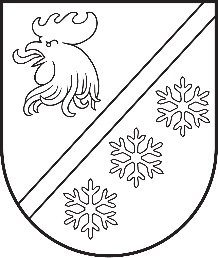 Reģ. Nr. 90000054572Saieta laukums 1, Madona, Madonas novads, LV-4801t. 64860090, e-pasts: pasts@madona.lv___________________________________________________________________________MADONAS NOVADA PAŠVALDĪBAS DOMES FINANŠU UN ATTĪSTĪBAS KOMITEJAS SĒDES PROTOKOLS Nr. 10Madonā2023. gada 17. oktobrīSēde sasaukta plkst. 10.00Sēdi atklāj plkst. 10.00Sēde notiek attālināti videokonferences platformā zoom.Sēdi vada: Agris Lungevičs – Madonas novada pašvaldības domes priekšsēdētājs.Protokolē: Dace Cipule – lietvedības nodaļas vadītāja.Sēdē piedalās deputāti: Agris Lungevičs, Aigars Šķēls, Aivis Masaļskis, Andris Dombrovskis, Andris Sakne, Artūrs Čačka, Arvīds Greidiņš, Gunārs Ikaunieks, Iveta Peilāne, Kaspars Udrass, Rūdolfs Preiss, Sandra Maksimova, Valda Kļaviņa, Zigfrīds Gora.Sēdē nepiedalās deputāti: Artūrs Grandāns, Guntis Klikučs, Māris Olte, Vita Robalte, Gatis Teilis - attaisnotu iemeslu dēļ.Deputāti:Andris Dombrovskis nepiedalās darba kārtības un 1. - 20. jautājuma izskatīšanā un balsojumā.Gunārs Ikaunieks nepiedalās 2. jautājuma izskatīšanā un balsojumā.Rūdolfs Preiss nepiedalās 6. , 29., 30. jautājuma balsojumā un izskatīšanā.Aivis Masaļskis nepiedalās 27., 34.- 37., 39., 40., 41. jautājuma izskatīšanā un balsojumā.Gunārs Ikaunieks nepiedalās 27., 39. jautājuma izskatīšanā un balsojumā.Iveta Peilāne nepiedalās 28. - 31., 38., 40., 41. jautājuma izskatīšanā un balsojumā.Sēdē piedalās:Administrācijas darbinieki: Artūrs Leimanis – informācijas tehnoloģiju speciālists, Guntis Ķeveris – Madonas pilsētas pārvaldnieks, Laura Kovtuna – sabiedrisko attiecību speciālists, Liene Ankrava – finanšu nodaļas vadītāja, Ramona Vucāne – nekustamā īpašuma pārvaldības un teritoriālās plānošanas nodaļas vadītāja, Agita Semjonova - nekustamā īpašuma pārvaldības un teritoriālas plānošanas nodaļas vadītājas vietniece, Signe Putniņa – zemes ierīcības inženieris, Uģis Fjodorovs – pašvaldības izpilddirektors, Sarmīte Melle – juriste, Daiga Torstere – vecākā speciāliste kultūras jomā, Inese Solozemniece – projektu ieviešanas nodaļas vadītāja, Iveta Raimo – projektu sagatavošanas un ieviešanas speciāliste, Inta Rēķe-Madalāne – projektu sagatavošanas un ieviešanas speciāliste, Egils Kazakevičs – sabiedrisko attiecību speciālists.Pagastu un apvienību pārvalžu vadītāji: Vilnis Špats – Cesvaines apvienības pārvaldes vadītājs, Elita Ūdre – Ērgļu apvienības pārvaldes vadītāja, Tālis Salenieks – Lubānas apvienības pārvaldes vadītājs, Artūrs Portnovs – Ļaudonas un Kalsnavas pagastu pārvalžu vadītājs, Ilona Zalāne – Mētrienas un Praulienas pagastu pārvalžu vadītāja, Jānis Daiders – Liezēres pagasta pārvaldes vadītāja p. i., Edgars Lācis – Bērzaunes un Mārcienas pagastu pārvalžu vadītājs.Iestāžu vadītāji un darbinieki: Gita Lutce – Madonas pilsētas Īpašuma uzturēšanas dienesta vadītāja, Līvija Zepa – Madonas novadpētniecības un mākslas muzeja direktore, Santa Jaujeniece – H. Medņa kultūrizglītības centra Dziesmusvētku skola vadītāja, Ilze Fārneste – Madonas novada Sociālā dienesta vadītāja.Kapitālsabiedrību pārstāvji: Egija Romanovska – SIA “Bērzaunes komunālais uzņēmums” grāmatvede, Rihards Erelis – SIA “Cesvaines siltums” vadītājsSēdes vadītājs Agris Lungevičs iepazīstina ar Madonas novada pašvaldības domes Finanšu un attīstības komitejas sēdes darba kārtību. 0. Par darba kārtībuZIŅO: Agris Lungevičs1. Par grozījumiem Madonas novada pašvaldības 2022. gada 29. septembra lēmumā Nr. 653 “Par Madonas novada pašvaldības maksas pakalpojumu cenrāža apstiprināšanu”ZIŅO: Tālis Salenieks 2. Par atļauju mantojuma pieņemšanaiZIŅO: Tālis Salenieks 3. Par dzīvokļa īpašuma Ozolu iela 14-23, Lubāna, Madonas novads, atsavināšanu, rīkojot izsoliZIŅO: Tālis Salenieks 4. Par dzīvokļa īpašuma Klānu iela 16-1, Lubāna, Madonas novads, atsavināšanu, rīkojot izsoliZIŅO: Tālis Salenieks 5. Par dzīvokļa īpašuma Rugāju iela 1-7, Lubāna, Madonas novads, atsavināšanuZIŅO: Tālis Salenieks 6. Par grāmatas “Lubāna. Vēlreiz pa simtam” pārdošanas cenas noteikšanuZIŅO: Artūrs Grandāns 7. Par atbrīvošanu no telpu īres maksas Madonas pilsētas kultūras namāZIŅO: Artūrs Grandāns 8. Par finansējuma piešķiršanu hokeja komandai “Logi un Durvis”ZIŅO: Artūrs Grandāns 9. Par finansiālu atbalstu grupas “SUB SCRIPTUM” albuma ierakstīšanaiZIŅO: Artūrs Grandāns 10. Par grozījumiem Madonas novada pašvaldības domes 24.01.2023. lēmumā Nr. 6 “Par Madonas novada pašvaldības iestāžu amata vienību sarakstu apstiprināšanu”ZIŅO: Artūrs Grandāns 11. Par grozījumiem Madonas novada pašvaldības domes 29.06.2023. lēmumā Nr. 377 “Par finansējuma piešķiršanu Ērgļu apvienības pārvaldes Īpašumu uzturēšanas nodaļai sadzīves kanalizācijas izbūvei Pļaviņu ielā, Ērgļos” (protokols Nr. 9, 19. p.)ZIŅO: Aigars Šķēls 12. Par SIA „Bērzaunes komunālais uzņēmums” siltumenerģijas pakalpojuma tarifa apstiprināšanu Aiviekstes ciemamZIŅO: Aigars Šķēls 13. Par nekustamā īpašuma “Griezes”, Sarkaņu pagasts, Madonas novads,  atsavināšanuZIŅO: Aigars Šķēls 14. Par finansējuma piešķiršanu Mārcienas pagasta pārvaldes Īpašumu uzturēšanas nodaļai, datortehnikas iegādeiZIŅO: Aigars Šķēls 15. Par Madonas novada pašvaldības Ļaudonas pagasta pārvaldes pārziņā esošā transportlīdzekļa atsavināšanuZIŅO: Aigars Šķēls 16. Par pašvaldības nekustamā īpašuma Vesetas iela 10-20, Jaunkalsnava, Kalsnavas pagasts, Madonas novads, atsavināšanu, rīkojot izsoliZIŅO: Aigars Šķēls 17. Par pašvaldības nekustamā īpašuma Kalna iela 1-13, Jaunkalsnava, Kalsnavas pagasts, Madonas novads, atsavināšanu, rīkojot izsoliZIŅO: Aigars Šķēls 18. Par pašvaldības kustamās mantas – trīs traktoru un automašīnas atkārtotu izsoliZIŅO: Aigars Šķēls 19. Par telpu nekustamajā īpašumā ar adresi Brīvības iela 7, Barkava, Barkavas pagasts, Madonas novads, nomas tiesību izsoliZIŅO: Aigars Šķēls 20. Par pašvaldības nekustamā īpašuma Avotu iela 9-6, Madonas, Madonas novads, atsavināšanu, rīkojot izsoliZIŅO: Aigars Šķēls 21. Par finansējuma piešķiršanu autobusa Van Hool T915 Acron, reģistrācijas Nr. JU316 remontamZIŅO: Aigars Šķēls 22. Par Madonas novada Attīstības programmas 2022. - 2028. gadam investīciju plāna aktualizācijuZIŅO: Aigars Šķēls 23. Par Dzelzavas speciālās pamatskolas nosaukuma maiņuZIŅO: Valda Kļaviņa 24. Par Dzelzavas Pakalnu pamatskolas nolikuma apstiprināšanuZIŅO: Valda Kļaviņa 25. Par Atveseļošanās fonda projekta “Jauna ģimeniskai videi pietuvināta aprūpes pakalpojuma izveide pensijas vecuma personām Madonas novadā” iesniegšanu un  nepieciešamā līdzfinansējuma nodrošināšanuZIŅO: Andris Sakne 26. Par dzīvokļa īpašuma Rūpniecības iela 51A-5, Madona, Madonas novads, atsavināšanuZIŅO: Guntis Ķeveris 27. Par nekustamā īpašuma Pureņu iela 4, Madona, Madonas novads, atsavināšanu, rīkojot izsoliZIŅO: Guntis Ķeveris 28. Par grozījumiem Madonas novada pašvaldības 2022. gada 29. septembra lēmumā Nr. 653 “Par madonas novada pašvaldības maksas pakalpojumu cenrāža apstiprināšanu”ZIŅO: Ilona Zalāne 29. Par dzīvokļa īpašuma “Vecsaikava 2” -12, Vecsaikava, Praulienas pagasts, Madonas novads, atsavināšanu, rīkojot izsoliZIŅO: Ilona Zalāne 30. Par grozījumiem Madonas novada pašvaldības domes 24.01.2023. lēmumā Nr. 6 "Par Madonas novada pašvaldības iestāžu amata vienību sarakstu apstiprināšanu"ZIŅO: Marika Veiba 31. Par dzīvokļa īpašuma Draudzības iela 8-4, Jaunkalsnava, Kalsnavas pagasts, Madonas novads, atsavināšanuZIŅO: Artūrs Portnovs 32. Par finansējuma piešķiršanu Kalsnavas pamatskolai - portatīvie datoriZIŅO: Artūrs Portnovs 33. Par finansējuma piešķiršanu Kalsnavas pamatskolai - interaktīvie ekrāniZIŅO: Artūrs Portnovs 34. Par dzīvokļa īpašuma Ceriņu iela 2-9, Jaunkalsnava, Kalsnavas pagasts, Madonas novads, atsavināšanuZIŅO: Artūrs Portnovs 35. Par dzīvokļa īpašuma Toces iela 10-7, Ļaudona, Ļaudonas pagasts, Madonas novads, atsavināšanu, rīkojot izsoliZIŅO: Artūrs Portnovs 36. Par nekustamā īpašuma “Ārmeži”, Sarkaņu pagasts, Madonas novads,  atsavināšanuZIŅO: Sandis Kalniņš 37. Par dzīvokļa īpašuma Ozolu iela 12-7, Ozoli, Liezēres pagasts, Madonas novads, atsavināšanu, rīkojot izsoliZIŅO: Jānis Daiders 38. Par dzīvokļa īpašuma Ozolu iela 12-3, Ozoli, Liezēres pagasts, Madonas novads, atsavināšanu, rīkojot izsoliZIŅO: Jānis Daiders 39. Par finansējuma piešķiršanu Nekustamā īpašuma pārvaldības un teritorijas plānošanas nodaļaiZIŅO: Ramona Vucāne 40. Par zemes vienību ar kadastra apzīmējumiem 7054 003 0052 un 7054 003 0011, Ērgļu pagastā, Madonas novadā, apvienošanuZIŅO: Signe Putniņa 41. Par zemes ierīcības projekta nosacījumu apstiprināšanu  zemes vienības ar kadastra apzīmējumu 7007 002 0007, Cesvainē, Madonas novadā, sadalīšanaiZIŅO: Signe Putniņa 42. Par 2023. gada prioritārā investīciju projekta “Bērzaunes pagasta Sauleskalna ciema tautas nama telpu vienkāršotās atjaunošanas un ventilācijas sistēmas izbūve “ izmaksām un termiņa pagarinājumuZIŅO: Inese Solozemniece, Iveta Raimo 43. Par projekta  Nr. 23-05-AL23-A019.2203-000003 “Iekšējās centralizētas apkures sistēmas izbūve Pils ielā 4, Cesvainē” izmaksu apstiprināšanu un  finansējuma nodrošināšanuZIŅO: Iveta Raimo 44. Par SIA “Cesvaines siltums” pamatkapitāla palielināšanuZIŅO: Rihards Erelis 0. Par darba kārtībuZIŅO: Agris Lungevičs Sēdes vadītājs aicina balsot par sēdes darba kārtību.Atklāti balsojot: ar 13 balsīm "Par" (Agris Lungevičs, Aigars Šķēls, Aivis Masaļskis, Andris Sakne, Artūrs Čačka, Arvīds Greidiņš, Gunārs Ikaunieks, Iveta Peilāne, Kaspars Udrass, Rūdolfs Preiss, Sandra Maksimova, Valda Kļaviņa, Zigfrīds Gora), "Pret" – nav, "Atturas" – nav, "Nepiedalās" – nav, Madonas novada pašvaldības domes finanšu un attīstības komiteja NOLEMJ:Apstiprināt 2023. gada 17. oktobra Madonas novada pašvaldības domes Finanšu un attīstības komitejas sēdes darba kārtību.1. Par grozījumiem Madonas novada pašvaldības 2022. gada 29. septembra lēmumā Nr. 653 “Par Madonas novada pašvaldības maksas pakalpojumu cenrāža apstiprināšanu”ZIŅO: Tālis Salenieks SAGATAVOTĀJS: Ivars BodžsDEBATĒS PIEDALĀS: Liene Ankrava, Andris SakneLīdz kārtējai domes sēdei lēmuma projekts jāprecizē.Sēdes vadītājs aicina balsot par lēmuma projektu.Atklāti balsojot: ar 13 balsīm "Par" (Agris Lungevičs, Aigars Šķēls, Aivis Masaļskis, Andris Sakne, Artūrs Čačka, Arvīds Greidiņš, Gunārs Ikaunieks, Iveta Peilāne, Kaspars Udrass, Rūdolfs Preiss, Sandra Maksimova, Valda Kļaviņa, Zigfrīds Gora), "Pret" – nav, "Atturas" – nav, "Nepiedalās" – nav, Madonas novada pašvaldības domes finanšu un attīstības komiteja NOLEMJ:Atbalstīt lēmuma projektu un virzīt izskatīšanai uz kārtējo domes sēdi.Lēmuma projekts: Iestājoties vēsākam laikam, aktualizējies pieprasījums pēc higiēnas pakalpojuma – dušas. Lubānas sociālās aprūpes centrā ir iespēja šādu pakalpojumu nodrošināt, pakalpojums 30 minūšu garumā izmaksā 2 euro, nepieciešams veikt grozījumus Lubānas apvienības pārvaldes un tās iestāžu sniegto maksas pakalpojumu cenrādī. Pamatojoties uz “Pašvaldību likuma” 10.panta pirmās daļas 21.apakšpunktu, noklausījusies Finanšu nodaļas vadītājas sniegto informāciju, atklāti balsojot: PAR - ___, PRET - ___, ATTURAS - ___, Madonas novada pašvaldības dome NOLEMJ:Veikt grozījumus Madonas novada pašvaldības 2022. gada 29. septembra lēmumā Nr. 653 “Par Madonas novada pašvaldības maksas pakalpojumu cenrāža apstiprināšanu” pielikumā Nr.17 “Lubānas apvienības pārvaldes un tās iestāžu sniegtie maksas pakalpojumi un to cenrādis”  pielikuma 2.punktu “Sociālās aprūpes centrs” papildinot ar  apakšpunktu 2.7. šādā redakcijā:  2. Par atļauju mantojuma pieņemšanaiZIŅO: Tālis Salenieks SAGATAVOTĀJS: Ivars BodžsSēdes vadītājs aicina balsot par lēmuma projektu.Atklāti balsojot: ar 12 balsīm "Par" (Agris Lungevičs, Aigars Šķēls, Aivis Masaļskis, Andris Sakne, Artūrs Čačka, Arvīds Greidiņš, Iveta Peilāne, Kaspars Udrass, Rūdolfs Preiss, Sandra Maksimova, Valda Kļaviņa, Zigfrīds Gora), "Pret" – nav, "Atturas" – nav, "Nepiedalās" – nav, Madonas novada pašvaldības domes finanšu un attīstības komiteja NOLEMJ:Atbalstīt lēmuma projektu un virzīt izskatīšanai uz kārtējo domes sēdi.Lēmuma projekts:           Atbilstoši Vidzemes apgabaltiesas zvērināta notāra Jāņa Branta 2022. gada notariālo aktu grāmatas apliecības par testamentu nolasīšanu ar akta reģistra Nr.1164 izrakstam saskaņā ar 15.11.2021. Madonas novada bāriņtiesā apliecināto testamentu (akta reģ. Nr.42) [..] pēc nāves ir novēlējis 16000 EUR skaidras naudas līdzekļus Lubānas veselības un sociālās aprūpes centram, reģistrācijas Nr. 90001823596. 2021. gada 25. novembrī Madonas novada pašvaldības dome ar lēmumu Nr.467 “Par Madonas novada pašvaldības iestādes “Lubānas Sociālās aprūpes centrs” izveidošanu” (protokols Nr.15, 34.p.) noteica, ka pašvaldības iestāde “Lubānas Sociālās aprūpes centrs” ir Lubānas novada Sociālā dienesta struktūrvienības “Lubānas veselības un sociālās aprūpes centrs” funkcijas, mantas, tiesību un saistību pārņēmēja, ciktāl normatīvajos aktos un domes lēmumos nav noteikts citādi. Iestādes “Lubānas Sociālās aprūpes centrs” vadītāja J. Kočāne 01.02.2023. informēja Vidzemes apgabaltiesas zvērinātu notāru Jāni Brantu par piekrišanu pieņemt [..] atstāto mantojumu.     	Likuma “Par interešu konflikta novēršanu valsts amatpersonu darbībā” 14.panta pirmā daļa cita starpā nosaka, ka par ziedojumu šā likuma izpratnē uzskatāma mantas, tai skaitā finanšu līdzekļu, pakalpojuma, tiesību vai citāda veida labuma, izņemot publiskās infrastruktūras objektu, bezatlīdzības atvēlēšana (nodošana) publiskas personas institūcijas funkciju izpildes veicināšanai. Šā panta otrā un sestā daļa nosaka, ka valsts amatpersona, kā arī koleģiālā institūcija var pieņemt ziedojumu publiskas personas institūcijas vārdā, ja ziedojuma pieņemšana valsts amatpersonai nerada interešu konfliktu un neietekmē lēmuma pieņemšanu attiecībā uz ziedotāju un pirms ziedojuma pieņemšanas nepieciešama augstākas amatpersonas vai koleģiālās institūcijas rakstveida atļauja.Ņemot vērā to, ka Pašvaldību likuma 10. panta pirmās daļas 17. punktā paredzēts, ka tikai dome ir tiesīga noteikt kārtību, kādā notiek novēlējumu pieņemšana un pārzināšana, ievērojot likumā noteikto, no šīs tiesību normas izriet, ka tikai dome var pieņem lēmumu par mantojuma pieņemšanu.    Pamatojoties uz Pašvaldību likuma 10. panta pirmās daļas 17. punktu, likuma “Par interešu konflikta novēršanu valsts amatpersonu darbībā” 14.panta pirmo daļu, atklāti balsojot: PAR - ___, PRET - ___, ATTURAS - ___, Madonas novada pašvaldības dome NOLEMJ:Piekrist, ka Madonas novada pašvaldības iestāde Lubānas Sociālās aprūpes centrs pieņem [..] atstāto mantojumu- 16000 (sešpadsmit tūkstoši) euro.Mantojuma izlietošanas mērķis – Lubānas Sociālā aprūpes centra funkcijas nodrošināšana.Pilnvarot Lubānas Sociālās aprūpes centra vadītāju Jolantu Kočāni veikt tālākās nepieciešamās darbības, kas saistītas ar mantojuma pieņemšanu.3. Par dzīvokļa īpašuma Ozolu iela 14-23, Lubāna, Madonas novads, atsavināšanu, rīkojot izsoliZIŅO: Tālis SalenieksSAGATAVOTĀJS: Agita SemjonovaDEBATĒS PIEDALĀS: Aigars ŠķēlsSēdes vadītājs aicina balsot par lēmuma projektu.Atklāti balsojot: ar 13 balsīm "Par" (Agris Lungevičs, Aigars Šķēls, Aivis Masaļskis, Andris Sakne, Artūrs Čačka, Arvīds Greidiņš, Gunārs Ikaunieks, Iveta Peilāne, Kaspars Udrass, Rūdolfs Preiss, Sandra Maksimova, Valda Kļaviņa, Zigfrīds Gora), "Pret" – nav, "Atturas" – nav, "Nepiedalās" – nav, Madonas novada pašvaldības domes finanšu un attīstības komiteja NOLEMJ:Atbalstīt lēmuma projektu un virzīt izskatīšanai uz kārtējo domes sēdi.Lēmuma projekts:Ar 31.08.2023. Madonas pašvaldības domes lēmumu Nr. 486 (protokols Nr. 15, 11.p.) nolemts nodot atsavināšanai dzīvokļa īpašumu Ozolu iela 14-23, Lubāna, Madonas novads, rīkojot izsoli ar augšupejošu soli.Dzīvoklis Ozolu iela 14-23, Lubāna, Madonas novads, (kadastra Nr. 7013 900 1068) ir Madonas novada pašvaldībai piederošs nekustamais īpašums, reģistrēts Vidzemes rajona tiesas Lubānas pilsētas zemesgrāmatas nodalījumā Nr. 140 23, kas sastāv no dzīvokļa Nr.23 29,2 m² platībā, pie dzīvokļa īpašuma piederošās kopīpašuma 292/21112 domājamās daļas no daudzdzīvokļu mājas (kadastra apzīmējums 70130050004002). 2023. gada 5. oktobrī dzīvokļa īpašuma novērtēšanu ir veicis SIA “LINIKO” reģistrācijas Nr. 55403012911 (LĪVA profesionālās kvalifikācijas sertifikāts Nr.131).  Saskaņā ar nekustamā īpašuma novērtējumu dzīvokļa īpašuma tirgus vērtība ir EUR 4 500,00 (četri tūkstoši pieci simti eiro, 00 centi).Saskaņā ar likuma Pašvaldību likuma 10. panta pirmās daļas 16. punktu Dome ir tiesīga izlemt ikvienu pašvaldības kompetences jautājumu. Tikai domes kompetencē ir lemt par pašvaldības nekustamā īpašuma atsavināšanu un apgrūtināšanu, kā arī par nekustamā īpašuma iegūšanu.Saskaņā ar Publiskas personas mantas atsavināšanas likuma 3.panta otro daļu “Publiskas personas mantas atsavināšanas pamatveids ir mantas pārdošana izsolē”, 4.panta pirmo daļu [..] Atvasinātas publiskas personas mantas atsavināšanu var ierosināt, ja tā nav nepieciešama attiecīgai atvasinātai publiskai personai vai tās iestādēm to funkciju nodrošināšanai, 5.panta pirmo daļu Atļauju atsavināt atvasinātu publisku personu nekustamo īpašumu dod attiecīgās atvasinātās publiskās personas lēmējinstitūcija, Pamatojoties uz Pašvaldību likuma 10. panta pirmās daļas 16. punktu, Publiskas personas mantas atsavināšanas likuma 3. panta otro daļu, 4. panta pirmo daļu un 5. panta pirmo daļu, atklāti balsojot: PAR - ___, PRET - ___, ATTURAS - ___, Madonas novada pašvaldības dome NOLEMJ:Atsavināt, nekustamo īpašumu Ozolu iela 14-23, Lubāna, Madonas novads, pārdodot to mutiskā izsolē ar augšupejošu soli.Noteikt nekustamā īpašuma izsoles sākumcenu EUR 4 500,00 (čeri tūkstoši pieci simti eiro, 00 centi).Apstiprināt nekustamā īpašuma izsoles noteikumus.Uzdot Pašvaldības īpašuma iznomāšanas un atsavināšanas izsoļu komisijai organizēt nekustamā īpašuma izsoli.Kontroli par lēmuma izpildi uzdod pašvaldības izpilddirektoram Uģim Fjodorovam.Pielikumā: Izsoles noteikumi.4. Par dzīvokļa īpašuma Klānu iela 16-1, Lubāna, Madonas novads, atsavināšanu, rīkojot izsoliZIŅO: Tālis Salenieks SAGATAVOTĀJS: Agita SemjonovaSēdes vadītājs aicina balsot par lēmuma projektu.Atklāti balsojot: ar 13 balsīm "Par" (Agris Lungevičs, Aigars Šķēls, Aivis Masaļskis, Andris Sakne, Artūrs Čačka, Arvīds Greidiņš, Gunārs Ikaunieks, Iveta Peilāne, Kaspars Udrass, Rūdolfs Preiss, Sandra Maksimova, Valda Kļaviņa, Zigfrīds Gora), "Pret" – nav, "Atturas" – nav, "Nepiedalās" – nav, Madonas novada pašvaldības domes finanšu un attīstības komiteja NOLEMJ:Atbalstīt lēmuma projektu un virzīt izskatīšanai uz kārtējo domes sēdi.Lēmuma projekts:Ar 31.08.2023. Madonas pašvaldības domes lēmumu Nr. 485 (protokols Nr. 15, 10.p.) nolemts nodot atsavināšanai dzīvokļa īpašumu Klānu iela 16-1, Lubāna, Madonas novads, rīkojot izsoli ar augšupejošu soli.Dzīvoklis Klānu iela 16-1, Lubāna, Madonas novads, (kadastra Nr. 7013 900 0240) ir Madonas novada pašvaldībai piederošs nekustamais īpašums, reģistrēts Vidzemes rajona tiesas Lubānas pilsētas zemesgrāmatas nodalījumā Nr. 100000087362 1, kas sastāv no dzīvokļa Nr.1 25 m² platībā, pie dzīvokļa īpašuma piederošās kopīpašuma 250/1005 domājamās daļas no daudzdzīvokļu mājas (kadastra apzīmējums 70130020063003). 2023. gada 5. oktobrī dzīvokļa īpašuma novērtēšanu ir veicis SIA “LINIKO” reģistrācijas Nr. 55403012911 (LĪVA profesionālās kvalifikācijas sertifikāts Nr.131).  Saskaņā ar nekustamā īpašuma novērtējumu dzīvokļa īpašuma tirgus vērtība ir EUR 1 800,00 (viens tūkstotis astoņi simti eiro, 00 centi).Saskaņā ar likuma Pašvaldību likuma 10. panta pirmās daļas 16. punktu Dome ir tiesīga izlemt ikvienu pašvaldības kompetences jautājumu. Tikai domes kompetencē ir lemt par pašvaldības nekustamā īpašuma atsavināšanu un apgrūtināšanu, kā arī par nekustamā īpašuma iegūšanu.Saskaņā ar Publiskas personas mantas atsavināšanas likuma 3.panta otro daļu “Publiskas personas mantas atsavināšanas pamatveids ir mantas pārdošana izsolē”, 4.panta pirmo daļu [..] Atvasinātas publiskas personas mantas atsavināšanu var ierosināt, ja tā nav nepieciešama attiecīgai atvasinātai publiskai personai vai tās iestādēm to funkciju nodrošināšanai, 5.panta pirmo daļu Atļauju atsavināt atvasinātu publisku personu nekustamo īpašumu dod attiecīgās atvasinātās publiskās personas lēmējinstitūcija, Pamatojoties uz Pašvaldību likuma 10. panta pirmās daļas 16. punktu, Publiskas personas mantas atsavināšanas likuma 3. panta otro daļu, 4. panta pirmo daļu un 5. panta pirmo daļu, atklāti balsojot: PAR - ___, PRET - ___, ATTURAS - ___, Madonas novada pašvaldības dome NOLEMJ:Atsavināt, nekustamo īpašumu Klānu iela 16-1, Lubāna, Madonas novads, pārdodot to mutiskā izsolē ar augšupejošu soli.Noteikt nekustamā īpašuma izsoles sākumcenu EUR 1 800,00 (viens tūkstotis astoņi simti eiro, 00 centi).Apstiprināt nekustamā īpašuma izsoles noteikumus.Uzdot Pašvaldības īpašuma iznomāšanas un atsavināšanas izsoļu komisijai organizēt nekustamā īpašuma izsoli.Kontroli par lēmuma izpildi uzdod pašvaldības izpilddirektoram Uģim Fjodorovam.Pielikumā: Izsoles noteikumi.5. Par dzīvokļa īpašuma Rugāju iela 1-7, Lubāna, Madonas novads, atsavināšanuZIŅO: Tālis SalenieksSAGATAVOTĀJS: Agita SemjonovaSēdes vadītājs aicina balsot par lēmuma projektu.Atklāti balsojot: ar 13 balsīm "Par" (Agris Lungevičs, Aigars Šķēls, Aivis Masaļskis, Andris Sakne, Artūrs Čačka, Arvīds Greidiņš, Gunārs Ikaunieks, Iveta Peilāne, Kaspars Udrass, Rūdolfs Preiss, Sandra Maksimova, Valda Kļaviņa, Zigfrīds Gora), "Pret" – nav, "Atturas" – nav, "Nepiedalās" – nav, Madonas novada pašvaldības domes finanšu un attīstības komiteja NOLEMJ:Atbalstīt lēmuma projektu un virzīt izskatīšanai uz kārtējo domes sēdi.Lēmuma projekts:Ar 31.03.2023. Madonas pašvaldības domes lēmumu Nr. 150 (protokols Nr. 4, 9.p.) nolemts nodot atsavināšanai dzīvokļa īpašumu Rugāju iela 1-7, Lubāna, Madonas novads, pārdodot to [..].Dzīvoklis Rugāju iela 1-7, Lubāna, Madonas novads (kadastra Nr. 7013 900 0301) ir Madonas novada pašvaldībai piederošs nekustamais īpašums, reģistrēts Vidzemes rajona tiesas Lubānas pilsētas zemesgrāmatas nodalījumā Nr. 218 7, kas sastāv no dzīvokļa Nr. 7 49,1 m² platībā, pie dzīvokļa īpašuma piederošās kopīpašuma 491/4167 domājamās daļas no:- būves ar kadastra apzīmējumu 70130050036001,- zemes ar kadastra apzīmējumu 70130050036.2023. gada 5. oktobrī dzīvokļa īpašuma novērtēšanu ir veicis SIA “LINIKO” reģistrācijas Nr. 55403012911 (LĪVA profesionālās kvalifikācijas sertifikāts Nr.131).  Saskaņā ar nekustamā īpašuma novērtējumu dzīvokļa īpašuma tirgus vērtība ir EUR 2 400,00 (divi tūkstoši četri simti eiro, 00 centi).Pašvaldības īpašumi atsavināmi saskaņā ar Publiskas personas mantas atsavināšanas likumu, turpmāk arī – Atsavināšanas likums. Šā likuma 4. panta ceturtās daļas 5.punkts nosaka, ka atsevišķos gadījumos publiskas personas nekustamā īpašuma atsavināšanu var ierosināt īrnieks vai viņa ģimenes loceklis, ja viņš vēlas nopirkt dzīvokļa īpašumu šā likuma 45. pantā noteiktajā kārtībā, savukārt, kura trešā daļa nosaka: atsavinot pašvaldības īpašumā esošu dzīvokļa īpašumu, par kura lietošanu likumā „Par dzīvojamo telpu īri” noteiktajā kārtībā ir noslēgts dzīvojamās telpas īres līgums, to vispirms rakstveidā piedāvā pirkt īrniekam un viņa ģimenes locekļiem. Atsavināšanas likuma 37. panta pirmās daļas 4. punkts nosaka, ka pārdot publiskas personas mantu par brīvu cenu var, ja nekustamo īpašumu iegūst šā likuma 4. panta ceturtajā daļā minētā persona. Šajā gadījumā pārdošanas cena ir vienāda ar nosacīto cenu. Pārdošana par brīvu cenu saskaņā ar Atsavināšanas likuma 1. panta 7. punktu ir mantas pārdošana par atsavinātāja noteiktu cenu, kas nav zemāka par nosacīto cenu, savukārt,  nosacītā cena saskaņā ar tā paša likuma 1. panta 6. punktu ir nekustamā īpašuma vērtība, kas noteikta atbilstoši Standartizācijas likumā paredzētajā kārtībā apstiprinātajiem Latvijas īpašuma vērtēšanas standartiem. Atsavināšanas likuma 4.panta pirmā daļa nosaka, ka atvasinātas publiskas personas mantas atsavināšanu var ierosināt, ja tā nav nepieciešama attiecīgai atvasinātai publiskai personai vai tās iestādēm to funkciju nodrošināšanai.  Pašvaldību likuma 10. panta pirmās daļas 16. punktu, Publiskas personas mantas atsavināšanas likuma 1.panta 6. un 7. punktu, 3.panta pirmās daļas 2. punktu, 4. panta pirmo daļu un ceturtās daļas 5. punktu, 5. panta pirmo un piekto daļu, 37. panta pirmās daļas 4. punktu un piekto daļu, atklāti balsojot: PAR - ___, PRET - ___, ATTURAS - ___, Madonas novada pašvaldības dome NOLEMJ:Apstiprināt nekustamā īpašuma ar adresi Rugāju iela 1-7, Lubāna, Madonas novads, nosacīto (brīvo) cenu EUR 2 400,00 (divi tūkstoši četri simti euro, 00 centi), nosakot, ka pirkuma maksa ir veicama 100% apmērā pirms līguma noslēgšanas vai veicams pirkums uz nomaksu, paredzot avansa maksājumu ne mazāku par 10% no pirkuma maksas un pirkuma maksas atliktā maksājuma nomaksas termiņu līdz 5 gadiem, pārdodot to [..].    Uzdot Nekustamā īpašuma pārvaldības un teritoriālās plānošanas nodaļai nosūtīt [..] nekustamā īpašuma atsavināšanas paziņojumu normatīvajos aktos noteiktajā kārtībā. 6. Par grāmatas “Lubāna. Vēlreiz pa simtam” pārdošanas cenas noteikšanuZIŅO: Tālis SalenieksSAGATAVOTĀJS: Ivars BodžsSēdes vadītājs aicina balsot par lēmuma projektu.Atklāti balsojot: ar 12 balsīm "Par" (Agris Lungevičs, Aigars Šķēls, Aivis Masaļskis, Andris Sakne, Artūrs Čačka, Arvīds Greidiņš, Gunārs Ikaunieks, Iveta Peilāne, Kaspars Udrass, Sandra Maksimova, Valda Kļaviņa, Zigfrīds Gora), "Pret" – nav, "Atturas" – nav, "Nepiedalās" – nav, Madonas novada pašvaldības domes finanšu un attīstības komiteja NOLEMJ:Atbalstīt lēmuma projektu un virzīt izskatīšanai uz kārtējo domes sēdi.Lēmuma projekts:      	2023. gada 31. maija domes sēdē tika pieņemts lēmums Nr. 531 “Par finanšu līdzekļu piešķiršanu grāmatas “Lubāna. Vēlreiz pa simtam”  izdošanai” (protokols Nr. 15, 56. p.). Grāmatas metiens 800 eksemplāri, viena eksemplāra pašizmaksa ir EUR 10,50, ņemot vērā izdevumus par manuskripta sagatavošanu, teksta rediģēšanu un korektūru, iekšlapu maketēšanu un sagatavošanai drukai, tipogrāfijas pakalpojumus un transportu. Atsavināšanai plānots nodot 650 eksemplārus, bet 150 eksemplārus novirzīt reprezentācijas mērķiem, bibliotēkām un grāmatas autoriem.       	Publiskas personas mantas atsavināšanas likuma 6. panta otrajā daļā noteikts, ka atļauju atsavināt atvasinātas publiskas personas kustamo mantu dod attiecīgās atvasinātās publiskās personas lēmējinstitūcija vai tās noteikta institūcija, savukārt likuma 37. panta pirmās daļas 1. punktā teikts, ka pārdot publiskas personas mantu par brīvu cenu var, ja kustamās mantas atlikusī bilances vērtība pēc grāmatvedības uzskaites datiem ir mazāka par EUR 700. Šajā gadījumā pārdošanas cena nedrīkst būt mazāka par atlikušo vērtību.Noklausījusies sniegto informāciju, ņemot vērā 12.10.2023. Kultūras un sporta jautājumu komitejas atzinumu, atklāti balsojot: PAR - ___, PRET - ___, ATTURAS - ___, Madonas novada pašvaldības dome NOLEMJ:Atsavināt grāmatas “Lubāna. Vēlreiz pa simtam” 650 eksemplārus pārdodot tos par brīvu cenu.Apstiprināt grāmatas viena eksemplāra atsavināšanas cenu EUR 10,50.7. Par atbrīvošanu no telpu īres maksas Madonas pilsētas kultūras namāZIŅO: Zigfrīds GoraSAGATAVOTĀJS: Ilze ŠulceSēdes vadītājs aicina balsot par lēmuma projektu.Atklāti balsojot: ar 13 balsīm "Par" (Agris Lungevičs, Aigars Šķēls, Aivis Masaļskis, Andris Sakne, Artūrs Čačka, Arvīds Greidiņš, Gunārs Ikaunieks, Iveta Peilāne, Kaspars Udrass, Rūdolfs Preiss, Sandra Maksimova, Valda Kļaviņa, Zigfrīds Gora), "Pret" – nav, "Atturas" – nav, "Nepiedalās" – nav, Madonas novada pašvaldības domes finanšu un attīstības komiteja NOLEMJ:Atbalstīt lēmuma projektu un virzīt izskatīšanai uz kārtējo domes sēdi.Lēmuma projekts:	Madonas novada pašvaldībā saņemts “Ģitāristu sesijas 25” organizatora Imanta Pulksteņa iesniegums (reģistrēts Madonas novada pašvaldībā 06.10.2023. ar Nr. 2.1.3.6./23/1586 ) ar lūgumu atbrīvot  “Ģitāristu sesijas 25” ģenerālmēģinājumu un noslēguma koncertu “Vienoti mūzikā” no Madonas pilsētas kultūras nama telpu nomas maksas.	2023.gada 27.oktobrī  Ģitāristu sesijas organizators Imants Pulkstenis organizē  “Ģitāristu sesijas 25” ģenerālmēģinājumu un noslēguma koncertu “Vienoti mūzikā”, kas norisināsies Madonas pilsētas kultūras namā. Ģitāristu sesijas organizators Imants Pulkstenis lūdz atbrīvot no Madonas pilsētas kultūras nama lielās zāles telpu nomas maksas. Plānotais pasākuma laiks no plkst.14.00 līdz 19.00.	Izmaksas par lielās zāles telpu nomu Madonas pilsētas kultūras namā“ 5 stundas ir 257,75 euro ( 213,00 euro + 44,75 euro PVN), saskaņā ar 2018.gada 29.marta lēmumu Nr.138 “Par Madonas novada pašvaldības maksas pakalpojumu cenrāžu apstiprināšanu”.	Noklausoties sniegto informāciju, ņemot vērā 12.10.2023. Kultūras un sporta jautājumu komitejas atzinumu, atklāti balsojot: PAR - ___, PRET - ___, ATTURAS - ___, Madonas novada pašvaldības dome NOLEMJ:	Atbrīvot Ģitāristu sesijas organizatoru Imantu Pulksteni no Madonas pilsētas kultūras nama telpu nomas maksas 27.oktobrī no plkst.14.00 līdz 19.00 sporta deju ģenerālmēģinājuma un noslēguma koncertu “Vienoti mūzikā”  rīkošanai. Aprēķinātie telpu nomas neieņemtie ienākumi kopā sastāda  EUR 257,75 ( Divi simti piecdesmit septiņi euro, 75 centi) t.sk. PVN.8. Par finansējuma piešķiršanu hokeja komandai “Logi un Durvis”ZIŅO: Zigfrīds GoraSAGATAVOTĀJS: Māris GailumsSēdes vadītājs aicina balsot par lēmuma projektu.Atklāti balsojot: ar 12 balsīm "Par" (Agris Lungevičs, Aigars Šķēls, Aivis Masaļskis, Andris Sakne, Artūrs Čačka, Gunārs Ikaunieks, Iveta Peilāne, Kaspars Udrass, Rūdolfs Preiss, Sandra Maksimova, Valda Kļaviņa, Zigfrīds Gora), "Pret" – nav, "Atturas" – 1 (Arvīds Greidiņš), "Nepiedalās" – nav, Madonas novada pašvaldības domes finanšu un attīstības komiteja NOLEMJ:Atbalstīt lēmuma projektu un virzīt izskatīšanai uz kārtējo domes sēdi.Lēmuma projekts:Madonas novada pašvaldība 2023. gada 9. oktobrī ir saņēmusi  [..]  iesniegumu (reģistrēts Madonas novada pašvaldības administrācijā ar Nr. 2.1.3.6/23/1588, ar lūgumu Madonas novada pašvaldībai finansiāli atbalstīt daļēji vai pilnībā sedzot hokeja komandas “Logi un Durvis” dalības maksu Jēkabpils novada 2023./2024. gada čempionātā hokejā.Noklausījusies sniegto informāciju, atklāti balsojot: PAR - ___, PRET - ___, ATTURAS - ___, Madonas novada pašvaldības dome NOLEMJ: Piešķirt hokeja komandai “Logi un Durvis”  dalības maksas apmaksai Jēkabpils novada atklātajā čempionātā hokejā 2023./2024.gada sezonā 1. līgā EUR 1426,00 (viens tūkstotis četri simti divdesmit seši eiro un 00 centi), no 2023. gada Madonas novada pašvaldības, Centrālās administrācijas, Attīstīstības nodaļas sporta pasākumu tāmes līdzekļiem pēc rēķina saņemšanas no Jēkabpils atklātā čempionāta organizatoriem.9. Par finansiālu atbalstu grupas “SUB SCRIPTUM” albuma ierakstīšanaiZIŅO: Zigfrīds GoraSAGATAVOTĀJS: Daiga TorstereSēdes vadītājs aicina balsot par lēmuma projektu.Atklāti balsojot: ar 12 balsīm "Par" (Agris Lungevičs, Aigars Šķēls, Aivis Masaļskis, Artūrs Čačka, Arvīds Greidiņš, Gunārs Ikaunieks, Iveta Peilāne, Kaspars Udrass, Rūdolfs Preiss, Sandra Maksimova, Valda Kļaviņa, Zigfrīds Gora), "Pret" – nav, "Atturas" – 1 (Andris Sakne), "Nepiedalās" – nav, Madonas novada pašvaldības domes finanšu un attīstības komiteja NOLEMJ:Atbalstīt lēmuma projektu un virzīt izskatīšanai uz kārtējo domes sēdi.Lēmuma projekts:Madonas novada pašvaldībā saņemts biedrības “Madonas populārās mūzikas attīstības veicināšanas forums” valdes locekļa Kristera Rudzīša iesniegums (reģistrēts Madonas novada pašvaldībā 5.10.2023. ar Nr. 2.1.3.1/23/3594) ar lūgumu finansiāli atbalstīt grupas “Sub Scriptum” albuma ierakstīšanu. Grupas “Sub Scriptum” jaunā albuma ierakstīšana paredzēta kā  unikāls notikums Latvijas un, iespējams, visas pasaules mērogā – pirmo reizi mūzikas grupa ieraksta albumu tirdzniecības centrā. Tirdzniecības centra apmeklētājiem ir iespēja ne vien vērot ieraksta procesu, bet arī ņemt dalību tajā.Albumu paredzēts ierakstīt tirdzniecības centrā “Akropole Alfa” 2023. gada februārī.Albuma tapšanā dalību apstiprinājuši tādi Latvijā slaveni mūziķi kā hiphop meistars OZOLS un pianists Andrejs Osokins.Kopējās albuma ierakstīšanas izmaksas aprēķinātas EUR 15612,- (piecpadsmit tūkstoši seši simti divpadsmit euro) apmērā, t.sk. PVN 21%.Grupa album tapšanai jau ir piesaistījusi EUR 8200,- ( astoņi tūkstoši divi simti euro) lielu finansējumu.Noklausījusies sniegto informāciju, ņemot vērā 12.10.2023. Kultūras un sporta jautājumu komitejas atzinumu, atklāti balsojot: PAR - ___, PRET - ___, ATTURAS - ___, Madonas novada pašvaldības dome NOLEMJ:Piešķirt finansiālu atbalstu EUR 1000,- (viens tūkstotis euro, 00 centi) apmērā grupas “Sub Scriptum” albuma ierakstīšanai no Attīstības nodaļas 2023. gada kultūras budžeta koda: Atbalsts Madonas novada autoru grāmatu izdošanai, jaunradei.Ar šī lēmuma pieņemšanas brīdi spēku zaudē 31.08.2023. Lēmums Nr. 532 (protokols Nr. 15, 57. p.).10. Par grozījumiem Madonas novada pašvaldības domes 24.01.2023. lēmumā Nr. 6 “Par Madonas novada pašvaldības iestāžu amata vienību sarakstu apstiprināšanu”ZIŅO: Zigfrīds GoraSAGATAVOTĀJS: Līvija ZepaSēdes vadītājs aicina balsot par lēmuma projektu.Atklāti balsojot: ar 13 balsīm "Par" (Agris Lungevičs, Aigars Šķēls, Aivis Masaļskis, Andris Sakne, Artūrs Čačka, Arvīds Greidiņš, Gunārs Ikaunieks, Iveta Peilāne, Kaspars Udrass, Rūdolfs Preiss, Sandra Maksimova, Valda Kļaviņa, Zigfrīds Gora), "Pret" – nav, "Atturas" – nav, "Nepiedalās" – nav, Madonas novada pašvaldības domes finanšu un attīstības komiteja NOLEMJ:Atbalstīt lēmuma projektu un virzīt izskatīšanai uz kārtējo domes sēdi.Lēmuma projekts:	Lai nodrošinātu sekmīgu un nepārtrauktu H. Medņa kultūrizglītības centra Dziesmusvētku skola darbību, pieaugušo darba apjomu, pasākumu un muzejpedagoģisko aktivitāšu norises, nepieciešams izveidot amata vienību, kuras pienākumos būtu: veikt apmeklētāju apkalpošanu un vadīt ekskursijas Haralda Medņa Dziesmusvētku skolā un apkārtnē, veidot un vadīt iestādes izglītojošās programmas, atbildēt par to sagatavošanu, kvalitāti, īstenošanu un popularizēšanu, izstrādāt izglītojošā darba projektus iesniegšanai atbilstošās institūcijās finansējuma piesaistīšanai, atbildēt par projektu īstenošanu, organizēt un vadīt pasākumus, kas nodrošina Haralda Medņa Dziesmusvētku skolas piedāvājuma popularizēšanu un atpazīstamību, piedalīties kultūras pasākumu organizēšanā, veikt izglītojošus darbus kultūras mantojuma popularizēšanā.Noklausījusies sniegto informāciju, atklāti balsojot: PAR - ___, PRET - ___, ATTURAS - ___, Madonas novada pašvaldības dome NOLEMJ: Madonas novada Madonas novadpētniecības un mākslas muzeja amata vienību sarakstu, kas apstiprināts ar Madonas novada domes 24.01.2023. lēmumu Nr. 6 (protokols Nr. 1, 6. p.) “Par Madonas novada pašvaldības iestāžu amata vienību sarakstu apstiprināšanu” (14. pielikums) papildināt sekojoši:Ar 01.01.2024. Haralda Medņa kultūrizglītības centram “Dziesmusvētku skola” iekļaut jaunu amata vienību “Muzejpedagogs – izglītojošā darba speciālists ” ar profesijas kodu 2621 06, 1 amata vienība, mēnešalgas likmi 850,00 EUR, mēnešalgu fondu 850,00 EUR, amata saimi 20.5, amata saimes līmeni III, mēnešalgas grupu 8.11. Par grozījumiem Madonas novada pašvaldības domes 29.06.2023. lēmumā Nr. 377 “Par finansējuma piešķiršanu Ērgļu apvienības pārvaldes Īpašumu uzturēšanas nodaļai sadzīves kanalizācijas izbūvei Pļaviņu ielā, Ērgļos” (protokols Nr. 9, 19. p.)ZIŅO: Aigars ŠķēlsSAGATAVOTĀJS: Indra KārkliņaSēdes vadītājs aicina balsot par lēmuma projektu.Atklāti balsojot: ar 13 balsīm "Par" (Agris Lungevičs, Aigars Šķēls, Aivis Masaļskis, Andris Sakne, Artūrs Čačka, Arvīds Greidiņš, Gunārs Ikaunieks, Iveta Peilāne, Kaspars Udrass, Rūdolfs Preiss, Sandra Maksimova, Valda Kļaviņa, Zigfrīds Gora), "Pret" – nav, "Atturas" – nav, "Nepiedalās" – nav, Madonas novada pašvaldības domes finanšu un attīstības komiteja NOLEMJ:Atbalstīt lēmuma projektu un virzīt izskatīšanai uz kārtējo domes sēdi.Lēmuma projekts:Ērgļu apvienības pārvalde lūdz piešķirt finansējumu sadzīves kanalizācijas izbūves darbiem Pļaviņu ielā, Ērgļos.Būvdarbu veikšanai ir izstrādāts būvprojekts, kurš 09.09.2023. akceptēts Madonas novada pašvaldības būvvaldē. Būvdarbiem veikta tirgus izpēte, kā arī autoruzraudzības un būvuzraudzības darbiem saņemts finanšu piedāvājums no Izpildītājiem. Kopējās projekta izmaksas sastāda 26 207,68 euro ieskaitot pievienotās vērtības nodokli.Ņemot vērā, ka ir sakārtota būvniecības ieceres dokumentācija un veikta jauna tirgus izpēte būvdarbiem, kuru rezultātā ir nepieciešams piesaistīt arī autoruzraugu un būvuzraugu, nepieciešams veikt  grozījumus Madonas novada pašvaldības 29.06.2023. domes lēmumā Nr. 377 “Par finansējuma piešķiršanu Ērgļu apvienības pārvaldes Īpašumu uzturēšanas nodaļai sadzīves kanalizācijas izbūvei Pļaviņu ielā, Ērgļos” (protokols Nr. 9, 19. p.).Noklausījusies sniegto informāciju, ņemot vērā 11.10.2023. Uzņēmējdarbības, teritoriālo un vides jautājumu komitejas atzinumu, atklāti balsojot:  PAR - ___, PRET - ___, ATTURAS - ___, Madonas novada pašvaldības dome NOLEMJ: Veikt šādus grozījumus Madonas novada pašvaldības domes 29.06.2023. lēmuma Nr. 377 “Par finansējuma piešķiršanu Ērgļu apvienības pārvaldes Īpašumu uzturēšanas nodaļai sadzīves kanalizācijas izbūvei Pļaviņu ielā, Ērgļos” (protokols Nr. 21., 46. p.) punktā Nr. 1:Piešķirt nepieciešamo finansējumu 26 207,68 euro apmērā, ieskaitot pievienotās vērtības nodokli, Ērgļu apvienības pārvaldes Īpašumu uzturēšanas nodaļai no Madonas novada pašvaldības nesadalītajiem līdzekļiem, kas ņemti no Ērgļu apvienības pārvaldes 2022. gada atlikuma. 12. Par SIA „Bērzaunes komunālais uzņēmums” siltumenerģijas pakalpojuma tarifa apstiprināšanu Aiviekstes ciemamZIŅO: Aigars ŠķēlsSAGATAVOTĀJS: Indra KārkliņaSēdes vadītājs aicina balsot par lēmuma projektu.Atklāti balsojot: ar 13 balsīm "Par" (Agris Lungevičs, Aigars Šķēls, Aivis Masaļskis, Andris Sakne, Artūrs Čačka, Arvīds Greidiņš, Gunārs Ikaunieks, Iveta Peilāne, Kaspars Udrass, Rūdolfs Preiss, Sandra Maksimova, Valda Kļaviņa, Zigfrīds Gora), "Pret" – nav, "Atturas" – nav, "Nepiedalās" – nav, Madonas novada pašvaldības domes finanšu un attīstības komiteja NOLEMJ:Atbalstīt lēmuma projektu un virzīt izskatīšanai uz kārtējo domes sēdi.Lēmuma projekts:SIA “Bērzaunes komunālā uzņēmuma” grāmatvede Egija Romanovska informē par nepieciešamību apstiprināt jaunu SIA „Bērzaunes komunālais uzņēmums” sniegto siltumenerģijas apgādes pakalpojuma tarifu Aiviekstes ciemā, jo pašreizējais tarifs (no 12.2022. gada) – 108.67 EUR/MWh veidojas no siltumenerģijas iepirkuma par 99.70 EUR/MWh un no administrēšanas par 8.97 EUR/MWh. Tā kā AS “Sadales tīkls”, sakarā ar siltumapgādes tarifa pārrēķinu, no 2023. gada 1.oktobra ir piemērojusi siltumenerģijas tarifu 74.67 EUR/MWh iepriekšējo 99.70 EUR/MWh vietā, nepieciešamas samazināt gala siltumenerģijas apgādes tarifu iedzīvotājiem par siltumražošanas izmaksu samazinājumu. Tāpat nepieciešams apstiprināt administrācijas izmaksas, kas saskaņā ar Madonas novada pašvaldības domes lēmumu Nr. 668 no 17.10.2023. ir 9% no siltumenerģijas apgādes tarifa (līdz 01.10.2023. – 8.97 EUR/MWh)SIA “Bērzaunes komunālajam uzņēmums” lūdz apstiprināt  siltumenerģijas apgādes tarifu iedzīvotājiem Aiviekstes ciematā 1MWh- 81.39 EUR bez PVN, kas veidojas no siltumenerģijas iepirkuma par 74.67 EUR/MWh un no administrēšanas izmaksām 9% apmērā, kas ir 6.72 EUR/MWh.Noklausījusies  sniegto informāciju, ņemot vērā 11.10.2023. Uzņēmējdarbības, teritoriālo un vides jautājumu komitejas atzinumu, atklāti balsojot: PAR - ___, PRET - ___, ATTURAS - ___, Madonas novada pašvaldības dome NOLEMJ: Apstiprināt siltumenerģijas apgādes tarifu Aiviekstes ciematā  81.39 EUR/MWh (bez PVN).Tarifs stājas spēkā no 2023. gada 1. oktobra. 13. Par nekustamā īpašuma “Griezes”, Sarkaņu pagasts, Madonas novads,  atsavināšanuZIŅO: Aigars ŠķēlsSAGATAVOTĀJS: Ļena ČačkaSēdes vadītājs aicina balsot par lēmuma projektu.Atklāti balsojot: ar 13 balsīm "Par" Agris Lungevičs, Aigars Šķēls, Aivis Masaļskis, Andris Sakne, Artūrs Čačka, Arvīds Greidiņš, Gunārs Ikaunieks, Iveta Peilāne, Kaspars Udrass, Rūdolfs Preiss, Sandra Maksimova, Valda Kļaviņa, Zigfrīds Gora), "Pret" – nav, "Atturas" – nav, "Nepiedalās" – nav, Madonas novada pašvaldības domes finanšu un attīstības komiteja NOLEMJ:Atbalstīt lēmuma projektu un virzīt izskatīšanai uz kārtējo domes sēdi.Lēmuma projekts:     	Madonas novada pašvaldībā 29.06.2023. domes sēdē pieņemts lēmums Nr. 364 (protokols Nr. 9, 6. p.) “Par nekustamā īpašuma “Griezes”, Sarkaņu pagasts, Madonas novads nodošanu atsavināšanai”, ar kuru nolemts nodot atsavināšanai nekustamo īpašumu “Griezes”, Sarkaņu pagastā [..].Ir veikta nekustamā īpašuma novērtēšana.   	 Atbilstoši sertificēta vērtētāja SIA „Liniko” (Latvijas Īpašumu Vērtētāju asociācijas profesionālās kvalifikācijas sertifikāts Nr. 131) 2023. gada 14. septembra novērtējumam, nekustamā īpašuma tirgus vērtība noteikta – EUR 20 300,00 (divdesmit tūkstoši trīs simti eiro, 00 centi), t.sk.:rūpnieciskās apbūves zemes nosacītā vērtība - EUR 6  500,00meža un pārējās zemes nosacītā vērtība - EUR 10 300,00mežaudzes nosacītā vērtība - EUR 3 500,00.Saskaņā ar „Publiskas personas mantas atsavināšanas likuma” 47. pantu „publiskas personas mantas atsavināšanā iegūtos līdzekļus pēc atsavināšanas izdevumu segšanas ieskaita attiecīgas publiskās personas budžetā. Atsavināšanas izdevumu apmēru nosaka MK noteikumu paredzētajā kārtībā”.      	 Atsavināšanas likuma 37. panta pirmās daļas 4. punkts nosaka, ka pārdot publiskas personas mantu par brīvu cenu var, ja nekustamo īpašumu iegūst šā likuma 4. panta ceturtajā daļā minētā persona. Šajā gadījumā pārdošanas cena ir vienāda ar nosacīto cenu. Pārdošana par brīvu cenu saskaņā ar Atsavināšanas likuma 1. panta 7. punktu ir mantas pārdošana par atsavinātāja noteiktu cenu, kas nav zemāka par nosacīto cenu, savukārt, nosacītā cena saskaņā ar tā paša likuma 1. panta 6. punktu ir nekustamā īpašuma vērtība, kas noteikta atbilstoši Standartizācijas likumā paredzētajā kārtībā apstiprinātajiem Latvijas īpašuma vērtēšanas standartiem.     Saskaņā ar “Pašvaldību likuma” 10. panta (1) daļu Dome ir tiesīga izlemt ikvienu pašvaldības kompetences jautājumu; “Publiskās personas mantas atsavināšanas likuma” 4. panta pirmo daļu, kas nosaka, ka “atsavinātas publiskas personas mantas atsavināšanu var ierosināt, ja tā nav nepieciešama publiskai personai vai tās iestādēm to funkciju nodrošināšanai” un 4. panta ceturtās daļas 8. punktu, kas nosaka, ka atsevišķos gadījumos publiskas personas nekustamā īpašuma atsavināšanu var ierosināt persona, kurai Valsts un pašvaldību īpašuma privatizācijas sertifikātu izmantošanas pabeigšanas likumā noteiktajā kārtībā ir izbeigtas zemes lietošanas tiesības un ar kuru pašvaldība ir noslēgusi zemes nomas līgumu, ja šī persona vēlas nopirkt zemi, kas bijusi tās lietošanā un par ko ir noslēgts zemes nomas līgums un “Publiskās personas mantas atsavināšanas likuma” 4. panta pirmo daļu, kas nosaka, ka “atsavinātas publiskas personas mantas atsavināšanu var ierosināt, ja tā nav nepieciešama publiskai personai vai tās iestādēm to funkciju nodrošināšanai”, 5. panta pirmo daļu Atļauju atsavināt atvasinātu publisku personu nekustamo īpašumu dod attiecīgās atvasinātās publiskās personas lēmējinstitūcija, 37. panta pirmās daļas 4. punktu nekustamo īpašumu iegūst šā likuma 4. panta ceturtajā daļā minētā persona. Šajā gadījumā pārdošanas cena ir vienāda ar nosacīto cenu (8. pants).  Kā arī tā paša likuma 8. panta otro daļu, kas nosaka, ka paredzētā atsavinātas publiskas personas nekustamā īpašuma novērtēšanu organizē attiecīgās atsavinātās publiskās personas lēmējinstitūcijas kārtībā, ņemot vērā 11.10.2023. Uzņēmējdarbības, teritoriālo un vides jautājumu komitejas atzinumu, atklāti balsojot: PAR - ___, PRET - ___, ATTURAS - ___, Madonas novada pašvaldības dome NOLEMJ:Atsavināt  nekustamo īpašumu “Griezes”, Sarkaņu pagasts, Madonas novads, ar kadastra numuru 7090 008 0030 6,8 ha platībā, pārdodot to par nosacīto cenu zemes [..].Apstiprināt nekustamā īpašuma nosacīto cenu EUR 20 300,00 (divdesmit tūkstoši trīs simti eiro, 00 centi).Noteikt, ka pirkuma maksa ir veicama 100% apmērā pirms līgums noslēgšanas vai veicams pirkums uz nomaksu, paredzot avansa maksājumu ne mazāku par 10% no pirkuma maksas un pirkuma maksas atliktā maksājuma nomaksas termiņu līdz 5 gadiem. Nekustamā īpašuma pārvaldības un teritoriālās plānošanas nodaļai nosūtīt [..] nekustamā īpašuma “Griezes”, Sarkaņu pagastā, Madonas novadā  atsavināšanas paziņojumu normatīvajos aktos noteiktajā kārtībā.Saskaņā ar Administratīvā procesa likuma 188. panta pirmo daļu, lēmumu var pārsūdzēt viena mēneša laikā no lēmuma spēkā stāšanās dienas Administratīvajā rajona tiesā.Saskaņā ar Administratīvā procesa likuma 70. panta pirmo daļu, lēmums stājas spēkā ar brīdi, kad tas paziņots adresātam.14. Par finansējuma piešķiršanu Mārcienas pagasta pārvaldei datortehnikas iegādeiZIŅO: Aigars ŠķēlsSAGATAVOTĀJS: Edgars LācisSēdes vadītājs aicina balsot par lēmuma projektu.Atklāti balsojot: ar 13 balsīm "Par" Agris Lungevičs, Aigars Šķēls, Aivis Masaļskis, Andris Sakne, Artūrs Čačka, Arvīds Greidiņš, Gunārs Ikaunieks, Iveta Peilāne, Kaspars Udrass, Rūdolfs Preiss, Sandra Maksimova, Valda Kļaviņa, Zigfrīds Gora), "Pret" – nav, "Atturas" – nav, "Nepiedalās" – nav, Madonas novada pašvaldības domes finanšu un attīstības komiteja NOLEMJ:Atbalstīt lēmuma projektu un virzīt izskatīšanai uz kārtējo domes sēdi.Lēmuma projekts:	Mārcienas pagasta pārvaldes Īpašumu uzturēšanas nodaļai nepieciešams iegādāties portatīvo datoru.	Mārcienas pagasta pārvaldes Īpašumu uzturēšanas nodaļas vadītājs darbam izmantoja portatīvo datoru HP ProBook 6560B, iegādes gads – 2012.  Datoram šogad vairākkārtīgi veikts remonts. 05.09.2023. Madonas novada pašvaldības datorspeciālists veica pārbaudi un sagatavoja atzinumu, ka dators ir novecojis un tā specifikācija nav atbilstoša jaunākas programmatūras uzstādīšanai, kas nepieciešama tālākajam lietotāju darbam. 	Lai Īpašumu uzturēšanas nodaļas vadītājs varētu veikt savus darba pienākumus, nepieciešams iegādāties jaunu portatīvo datoru. 	Informācijas tehnoloģijas nodaļa veica cenu izpēti. Atjaunota datora un nepieciešamās programmatūras izmaksas sastāda EUR 650,00. Noklausījusies sniegto informāciju, ņemot vērā 11.10.2023. Uzņēmējdarbības, teritoriālo un vides jautājumu komitejas atzinumu, atklāti balsojot: PAR - ___, PRET - ___, ATTURAS - ___, Madonas novada pašvaldības dome NOLEMJ:Piešķirt finansējumu EUR 650,00 apmērā Mārcienas pagasta pārvaldei portatīvā datora iegādei no Mārcienas pagasta pārvaldes 2023. gada pārdotajiem īpašumiem. 15. Par Madonas novada pašvaldības Ļaudonas pagasta pārvaldes pārziņā esošā transportlīdzekļa atsavināšanuZIŅO: Aigars ŠķēlsSAGATAVOTĀJS: Artūrs PortnovsSēdes vadītājs aicina balsot par lēmuma projektu.Atklāti balsojot: ar 13 balsīm "Par" Agris Lungevičs, Aigars Šķēls, Aivis Masaļskis, Andris Sakne, Artūrs Čačka, Arvīds Greidiņš, Gunārs Ikaunieks, Iveta Peilāne, Kaspars Udrass, Rūdolfs Preiss, Sandra Maksimova, Valda Kļaviņa, Zigfrīds Gora), "Pret" – nav, "Atturas" – nav, "Nepiedalās" – nav, Madonas novada pašvaldības domes finanšu un attīstības komiteja NOLEMJ:Atbalstīt lēmuma projektu un virzīt izskatīšanai uz kārtējo domes sēdi.Lēmuma projekts:Madonas novada pašvaldības Ļaudonas pagasta pārvaldes grāmatvedības uzskaitē ir fiziski nolietojies transportlīdzeklis OPEL ZAFIRA, reģistrācijas Nr. FV-3695, reģistrācijas datums – 17.05.2001. tehniskā apskate līdz 31.10.2023. Automašīna ir stipri nolietojusies gan vizuāli, gan mehāniski. Tehniskais eksperts Ansis Vārsbergs (sertifikāta AA Nr.408) ir veicis transportlīdzekļa novērtējumu. Transportlīdzeklim nepieciešams veikt- virsbūves remontu, atjaunot krāsojumu, dzinēja, bremžu, stūres, ritošās daļas, spēka pārvada, elektrosistēmas padziļinātu tehnisko pārbaudi, mainīt apriepojumu. Uz vērtēšanas brīdi- 15.09.2023. transportlīdzekļa iespējamā tirgus vērtība ir noteikta 140.00 EUR. Ir priekšlikums transportlīdzekli norakstīt un nodot utilizācijā, jo tā tehniskais stāvoklis ir pārāk kritisks, lai nodotu to Ukrainai. Saskaņā ar “Publiskas personas mantas atsavināšanas likuma” 3.panta otro daļu, Publisku personu mantas atsavināšanas pamatveids ir mantas pārdošana izsolē. Noklausījusies sniegto informāciju, pamatojoties uz Publiskas personas mantas atsavināšanas likuma 3.panta otro daļu, 8.panta trešo daļu,  ņemot vērā 11.10.2023. Uzņēmējdarbības, teritoriālo un vides jautājumu komitejas atzinumu, atklāti balsojot: PAR - ___, PRET - ___, ATTURAS - ___, Madonas novada pašvaldības dome NOLEMJ:Atsavināt Madonas novada pašvaldības Ļaudonas pagasta pārvaldes īpašumā esošo transportlīdzekli OPEL ZAFIRA, reģistrācijas Nr. FV-3695, to norakstot un nododot utilizācijā.16. Par pašvaldības nekustamā īpašuma Vesetas iela 10-20, Jaunkalsnava, Kalsnavas pagasts, Madonas novads, atsavināšanu, rīkojot izsoliZIŅO: Aigars ŠķēlsSAGATAVOTĀJS: Agita SemjonovaSēdes vadītājs aicina balsot par lēmuma projektu.Atklāti balsojot: ar 13 balsīm "Par" Agris Lungevičs, Aigars Šķēls, Aivis Masaļskis, Andris Sakne, Artūrs Čačka, Arvīds Greidiņš, Gunārs Ikaunieks, Iveta Peilāne, Kaspars Udrass, Rūdolfs Preiss, Sandra Maksimova, Valda Kļaviņa, Zigfrīds Gora), "Pret" – nav, "Atturas" – nav, "Nepiedalās" – nav, Madonas novada pašvaldības domes finanšu un attīstības komiteja NOLEMJ:Atbalstīt lēmuma projektu un virzīt izskatīšanai uz kārtējo domes sēdi.Lēmuma projekts:Saskaņā ar 31.05.2023. Madonas pašvaldības domes lēmumu Nr. 297 (protokols Nr. 7, 32. p.) izsolei tika nodots dzīvokļa īpašums Vesetas iela 10-20, Jaunkalsnava, Kalsnavas pagasts, Madonas novads, kadastra Nr. 7062 900 0376.Izsoles sākumcena, atbilstoši sertificēta vērtētāja SIA „Liniko” (Latvijas Īpašumu Vērtētāju asociācijas profesionālās kvalifikācijas sertifikāts Nr. 131) vērtējumam, tika noteikta EUR 13 600,00 (trīspadsmit tūkstoši seši simti euro, 00 centi). Noteikumos noteiktajā laikā izsolei nepieteicās neviens pretendents, līdz ar to izsole beidzās bez rezultāta.     2023. gada 29. augustā tika rīkota atkārtota (otrā) izsole, pazeminot izsoles sākumcenu par 19,85 procentiem, tas ir, EUR 10 900,00 (desmit tūkstoši deviņi simti eiro, 00 centi). Noteikumos noteiktajā laikā izsolei nepieteicās neviens pretendents, līdz ar to izsole beidzās bez rezultāta.Publiskas personas mantas atsavināšanas likuma 32. panta otrās daļas 2. punktā noteikts, pēc otrās nesekmīgās izsoles institūcija, kas organizē nekustamā īpašuma atsavināšanu, var rīkot jaunu izsoli, mainot nosolītās augstākās cenas samaksas kārtību. Savukārt šī panta otrās daļas 1. punktā noteikts, ka var rīkot trešo izsoli ar augšupejošu soli, pazeminot izsoles sākumcenu ne vairāk kā par 60 procentiem no nosacītās cenas.Pamatojoties uz likuma “Pašvaldību likums” 10. panta pirmās daļas 16. punktu, “Publiskas personas mantas atsavināšanas likuma” 3. panta otrās daļas 2. punktu, 5. panta pirmo daļu, 6. panta trešo daļu, 8. panta otro, trešo daļu, 10. panta pirmo daļu, 32. panta pirmās daļas 1. un 2. punktu, ņemot vērā 11.10.2023. Uzņēmējdarbības, teritoriālo un vides jautājumu komitejas atzinumu, atklāti balsojot: PAR - ___, PRET - ___, ATTURAS - ___, Madonas novada pašvaldības dome NOLEMJ:Organizēt nekustamā īpašuma Vesetas iela 10-20, Jaunkalsnava, Kalsnavas pagasts, Madonas novads, trešo izsoli ar augšupejošu soli, mainot nosolītās augstākās cenas samaksas kārtību un pamazinot izsoles sākumcenu. Noteikt nekustamā īpašuma nosacīto izsoles cenu EUR 8 000,00 (astoņi tūkstoši euro, 00 centi).Apstiprināt nekustamā īpašuma izsoles noteikumus.Uzdot Pašvaldības īpašuma iznomāšanas un atsavināšanas izsoļu komisijai organizēt nekustamā īpašuma izsoli.Kontroli par lēmuma izpildi uzdod pašvaldības izpilddirektoram Uģim Fjodorovam.Pielikumā: Izsoles noteikumi.17. Par pašvaldības nekustamā īpašuma Kalna iela 1-13, Jaunkalsnava, Kalsnavas pagasts, Madonas novads, atsavināšanu, rīkojot izsoliZIŅO: Aigars ŠķēlsSAGATAVOTĀJS: Agita SemjonovaSēdes vadītājs aicina balsot par lēmuma projektu.Atklāti balsojot: ar 13 balsīm "Par" Agris Lungevičs, Aigars Šķēls, Aivis Masaļskis, Andris Sakne, Artūrs Čačka, Arvīds Greidiņš, Gunārs Ikaunieks, Iveta Peilāne, Kaspars Udrass, Rūdolfs Preiss, Sandra Maksimova, Valda Kļaviņa, Zigfrīds Gora), "Pret" – nav, "Atturas" – nav, "Nepiedalās" – nav, Madonas novada pašvaldības domes finanšu un attīstības komiteja NOLEMJ:Atbalstīt lēmuma projektu un virzīt izskatīšanai uz kārtējo domes sēdi.Lēmuma projekts:Saskaņā ar 31.05.2023. Madonas pašvaldības domes lēmumu Nr. 301 (protokols Nr. 7, 36. p.) izsolei tika nodots dzīvokļa īpašums Kalna iela 1-13, Jaunkalsnava, Kalsnavas pagasts, Madonas novads, kadastra Nr. 7062 900 0373.Izsoles sākumcena, atbilstoši sertificēta vērtētāja SIA „Liniko” (Latvijas Īpašumu Vērtētāju asociācijas profesionālās kvalifikācijas sertifikāts Nr. 131) vērtējumam, tika noteikta EUR 17 200,00 (septiņpadsmit tūkstoši divi simti euro, 00 centi). Noteikumos noteiktajā laikā izsolei nepieteicās neviens pretendents, līdz ar to izsole beidzās bez rezultāta. 2023. gada 29. augustā tika rīkota atkārtota (otrā) izsole, pazeminot izsoles sākumcenu par 19,77 procentiem, tas ir, EUR 13 800,00 (trīspadsmit tūkstoši astoņi simti eiro, 00 centi). Noteikumos noteiktajā laikā izsolei nepieteicās neviens pretendents, līdz ar to izsole beidzās bez rezultāta.Publiskas personas mantas atsavināšanas likuma 32. panta otrās daļas 2. punktā noteikts, pēc otrās nesekmīgās izsoles institūcija, kas organizē nekustamā īpašuma atsavināšanu, var rīkot jaunu izsoli, mainot nosolītās augstākās cenas samaksas kārtību.Pamatojoties uz likuma “Pašvaldību likums” 10. panta pirmās daļas 16. punktu, “Publiskas personas mantas atsavināšanas likuma” 3. panta otrās daļas 2. punktu, 5. panta pirmo daļu, 6. panta trešo daļu, 8. panta otro, trešo daļu, 10. panta pirmo daļu, 32. panta pirmās daļas 2. punktu, ņemot vērā 11.10.2023. Uzņēmējdarbības, teritoriālo un vides jautājumu komitejas atzinumu, atklāti balsojot: PAR - ___, PRET - ___, ATTURAS - ___, Madonas novada pašvaldības dome NOLEMJ:Organizēt nekustamā īpašuma Kalna iela 1-13, Jaunkalsnava, Kalsnavas pagasts, Madonas novads, izsoli ar augšupejošu soli, mainot nosolītās augstākās cenas samaksas kārtību. Noteikt nekustamā īpašuma nosacīto izsoles cenu EUR 13 800,00 (trīspadsmit tūkstoši astoņi simti euro, 00 centi).Apstiprināt nekustamā īpašuma izsoles noteikumus.Uzdot Pašvaldības īpašuma iznomāšanas un atsavināšanas izsoļu komisijai organizēt nekustamā īpašuma izsoli.Kontroli par lēmuma izpildi uzdod pašvaldības izpilddirektoram Uģim Fjodorovam.Pielikumā: Izsoles noteikumi.18. Par pašvaldības kustamās mantas – trīs traktoru un automašīnas atkārtotu izsoliZIŅO: Aigars ŠķēlsSAGATAVOTĀJS: Ivars BodžsSēdes vadītājs aicina balsot par lēmuma projektu.Atklāti balsojot: ar 13 balsīm "Par" Agris Lungevičs, Aigars Šķēls, Aivis Masaļskis, Andris Sakne, Artūrs Čačka, Arvīds Greidiņš, Gunārs Ikaunieks, Iveta Peilāne, Kaspars Udrass, Rūdolfs Preiss, Sandra Maksimova, Valda Kļaviņa, Zigfrīds Gora), "Pret" – nav, "Atturas" – nav, "Nepiedalās" – nav, Madonas novada pašvaldības domes finanšu un attīstības komiteja NOLEMJ:Atbalstīt lēmuma projektu un virzīt izskatīšanai uz kārtējo domes sēdi.Lēmuma projekts:2023. gada 29. jūnijā Madonas novada pašvaldības dome pieņēma lēmumu Nr. 390 “Par pašvaldības kustamās mantas – trīs traktoru un automašīnas atsavināšanu, nosacīto cenu un izsoles noteikumu apstiprināšanu” (protokols Nr. 9, 32. p.) un uzdeva Pašvaldības īpašuma iznomāšanas un atsavināšanas izsoļu komisijai organizēt kustamās mantas izsoli.Uzaicinājumā minētajā termiņā pieteikumi dalībai izsolē ne par vienu tehnikas vienību netika iesniegti (reģistrēti), izsoles nenotika un Pašvaldības īpašuma iznomāšanas un atsavināšanas izsoļu komisija 2023. gada 18. augusta sēdē pieņēma lēmumus, kuros atzina izsoles par nenotikušām.Publiskas personas mantas atsavināšanas likuma 7. pantā teikts, ka ja lēmumā par publiskas personas mantas atsavināšanu noteiktais atsavināšanas veids nav bijis sekmīgs, institūcija (amatpersona), kura devusi atļauju atsavināšanai, var noteikt citu atsavināšanas veidu, savukārt likuma 32. panta ceturtajā daļā noteikts, ka ja kustamās mantas pirmā izsole ir nesekmīga, var ierosināt citu atsavināšanas veidu. No Lubānas apvienības pārvaldes vadītāja T. Salenieka un Vestienas pagasta pārvaldes vadītājas p.i. M. Veibas saņemts ierosinājums rīkot atkārtotu izsoli, samazinot kustamās mantas nosacīto cenu automašīnai OPEL Combo, traktoriem T-40 un T-16 par 10% un traktoram MTZ-82 par 20%. Publiskas personas mantas atsavināšanas likuma 8. panta sestajā daļā noteikts, ka kustamās mantas nosacīto cenu apstiprina institūcija, kura saskaņā ar šā likuma 6. panta nosacījumiem ir tiesīga atļaut attiecīgās mantas atsavināšanu. Saskaņā ar Publiskas personas mantas atsavināšanas likuma 6. panta otrās daļas nosacījumu atļauju atsavināt atvasinātas publiskas personas kustamo mantu dod attiecīgās atvasinātās publiskās personas lēmējinstitūcija vai tās noteikta institūcija. Ievērojot Publiskas personas mantas atsavināšanas likuma 10. panta pirmajā daļā noteikto, izsoles noteikumus apstiprina atvasinātas publiskas personas lēmējinstitūcija.Pamatojoties uz Publiskas personas mantas atsavināšanas likuma 6. panta otro daļu, 9. panta otro daļu 10. panta pirmo daļu, ņemot vērā 11.10.2023. Uzņēmējdarbības, teritoriālo un vides jautājumu komitejas atzinumu, atklāti balsojot: PAR - ___, PRET - ___, ATTURAS - ___, Madonas novada pašvaldības dome NOLEMJ:Atsavināt pašvaldības kustamo mantu - automašīnu OPEL Combo reģ. Nr. HR4025, traktoru T-40 reģ. Nr. T8086LB, traktoru MTZ-82 reģ. Nr. T8085LB, traktoru T-16 reģ. Nr. T772LA , pārdodot tos atkārtotā mutiskā izsolē ar augšupejošu soli.Noteikt pašvaldības kustamās mantas nosacīto cenu:Automašīna OPEL Combo reģ. Nr. HR4025 –200 euro;Traktors T-40 reģ. Nr. T8086LB – 1650 euro;Traktors MTZ-82 reģ. Nr. T8085LB – 5240 euro;Traktors T-16 reģ. Nr. T772LA – 1710 euro.Apstiprināt pašvaldības kustamās mantas izsoles noteikumus (izsoles noteikumi 1., 2., 3. un 4. pielikumā).Uzdot Pašvaldības īpašuma iznomāšanas un atsavināšanas izsoļu komisijai organizēt kustamās mantas izsoli.Kontroli par lēmuma izpildi uzdot pašvaldības izpilddirektoram U. Fjodorovam.19. Par telpu nekustamajā īpašumā ar adresi Brīvības iela 7, Barkava, Barkavas pagasts, Madonas novads, nomas tiesību izsoliZIŅO: Aigars ŠķēlsSAGATAVOTĀJS: Agita SemjonovaSēdes vadītājs aicina balsot par lēmuma projektu.Atklāti balsojot: ar 13 balsīm "Par" (Agris Lungevičs, Aigars Šķēls, Aivis Masaļskis, Andris Sakne, Artūrs Čačka, Arvīds Greidiņš, Gunārs Ikaunieks, Iveta Peilāne, Kaspars Udrass, Rūdolfs Preiss, Sandra Maksimova, Valda Kļaviņa, Zigfrīds Gora), "Pret" – nav, "Atturas" – nav, "Nepiedalās" – nav, Madonas novada pašvaldības domes finanšu un attīstības komiteja NOLEMJ:Atbalstīt lēmuma projektu un virzīt izskatīšanai uz kārtējo domes sēdi.Lēmuma projekts:Madonas novada pašvaldībā saņemts fiziskas personas iesniegums (reģistrēts Barkavas pagasta pārvaldē 27.09.2023. ar Nr. BAR/1.9.2/23/73) ar lūgumu iznomāt telpas Brīvības ielā 7, Barkavā, Barkavas pagastā, Madonas novadā, skaistumkopšanas pakalpojumu sniegšanai. Nekustamais īpašums sastāv no nedzīvojamo telpas Nr. 3 ar kopējo platību 15,7 m2 (kadastra apzīmējums 7044 008 0295 001 002), kas atrodas Brīvības iela 7, Barkava, Barkavas pagasts, Madonas novads.SIA Eiroeksperts (LĪVA kompetences sertifikāts Nr. 1) veicis telpas novērtējumu un noteicis iespējamo tirgus nomas maksas cenu. Kopējā iespējamā mēneša maksa par telpas izmantošanu ir EUR 12,50 (divpadsmit eiro, 50 centi) vai vai 0,80 eur/m2.Noklausījusies sniegto informāciju, pamatojoties uz likuma “Pašvaldību likums” 10. panta pirmās daļas 16. punktu, Publiskas personas finanšu līdzekļu un mantas izšķērdēšanas likuma 3. panta otro daļu, 6.¹ panta pirmo daļu, Ministru Kabineta noteikumu Nr. 97 “Publiskas personas mantas iznomāšanas noteikumi” 12., 23. -27., 34. un 80. punktu, ņemot vērā 11.10.2023. Uzņēmējdarbības, teritoriālo un vides jautājumu komitejas atzinumu,  atklāti balsojot: PAR - ___, PRET - ___, ATTURAS - ___, Madonas novada pašvaldības dome NOLEMJ:Rīkot telpas nekustamajā īpašumā ar adresi Brīvības iela 7, Barkava, Barkavas pagasts, Madonas novads, (kadastra apzīmējums 7044 008 0295 001 002) kopējo platību 15,7 kv.m. (turpmāk – Nomas Objekts) nomas tiesību mutisku izsoli ar augšupejošu soli. Apstiprināt Nomas objekta nomas maksas sākumcenu – EUR 12,60 (divpadsmit eiro, 60 centi) mēnesī, papildus aprēķinot PVN.Apstiprināt Nomas objekta nomas tiesību izsoles noteikumus (Pielikums Nr.1). Uzdot Pašvaldības īpašumu iznomāšanas un atsavināšanas izsoļu komisijai veikt Nomas objekta izsoli un apstiprināt izsoles rezultātus.  Nekustamā īpašuma pārvaldības un teritoriālās plānošanas nodaļai, pamatojoties uz apstiprinātiem izsoles rezultātiem, organizēt nomas līguma slēgšanu ar nomas tiesību ieguvēju. Pielikumā: Nomas objekta nomas tiesību izsoles noteikumi.20. Par pašvaldības nekustamā īpašuma Avotu iela 9-6, Madonas, Madonas novads, atsavināšanu, rīkojot izsoliZIŅO: Aigars ŠķēlsSAGATAVOTĀJS: Agita SemjonovaSēdes vadītājs aicina balsot par lēmuma projektu.Atklāti balsojot: ar 13 balsīm "Par" (Agris Lungevičs, Aigars Šķēls, Aivis Masaļskis, Andris Sakne, Artūrs Čačka, Arvīds Greidiņš, Gunārs Ikaunieks, Iveta Peilāne, Kaspars Udrass, Rūdolfs Preiss, Sandra Maksimova, Valda Kļaviņa, Zigfrīds Gora), "Pret" – nav, "Atturas" – nav, "Nepiedalās" – nav, Madonas novada pašvaldības domes finanšu un attīstības komiteja NOLEMJ:Atbalstīt lēmuma projektu un virzīt izskatīšanai uz kārtējo domes sēdi.Lēmuma projekts:Saskaņā ar 31.05.2023. Madonas pašvaldības domes lēmumu Nr. 299 (protokols Nr. 7, 34. p.) izsolei tika nodots dzīvokļa īpašums Avotu iela 9-6, Madona, Madonas novads, kadastra Nr. 7001 900 2440.Izsoles sākumcena, atbilstoši sertificēta vērtētāja SIA „Liniko” (Latvijas Īpašumu Vērtētāju asociācijas profesionālās kvalifikācijas sertifikāts Nr. 131) vērtējumam, tika noteikta EUR 6 000,00 (seši tūkstoši euro, 00 centi). Noteikumos noteiktajā laikā izsolei nepieteicās neviens pretendents, līdz ar to izsole beidzās bez rezultāta.     2023. gada 29. augustā tika rīkota atkārtota (otrā) izsole, pazeminot izsoles sākumcenu par 20 procentiem, tas ir, EUR 4 800,00 (četri tūkstoši astoņi simti eiro, 00 centi). Noteikumos noteiktajā laikā izsolei nepieteicās neviens pretendents, līdz ar to izsole beidzās bez rezultāta.Publiskas personas mantas atsavināšanas likuma 32. panta otrās daļas 2. punktā noteikts, pēc otrās nesekmīgās izsoles institūcija, kas organizē nekustamā īpašuma atsavināšanu, var rīkot jaunu izsoli, mainot nosolītās augstākās cenas samaksas kārtību.Pamatojoties uz likuma “Pašvaldību likums” 10. panta pirmās daļas 16. punktu, “Publiskas personas mantas atsavināšanas likuma” 3. panta otrās daļas 2. punktu, 5. panta pirmo daļu, 6. panta trešo daļu, 8. panta otro, trešo daļu, 10. panta pirmo daļu, 32. panta pirmās daļas 2.punktu, ņemot vērā 11.10.2023. Uzņēmējdarbības, teritoriālo un vides jautājumu komitejas atzinumu, atklāti balsojot: PAR - ___, PRET - ___, ATTURAS - ___, Madonas novada pašvaldības dome NOLEMJ:Organizēt nekustamā īpašuma Avotu iela 9-6, Madonas, Madonas novads, izsoli ar augšupejošu soli, mainot nosolītās augstākās cenas samaksas kārtību. Noteikt nekustamā īpašuma nosacīto izsoles cenu EUR 4 800,00 (četri tūkstoši astoņi simti euro, 00 centi).Apstiprināt nekustamā īpašuma izsoles noteikumus.Uzdot Pašvaldības īpašuma iznomāšanas un atsavināšanas izsoļu komisijai organizēt nekustamā īpašuma izsoli.Kontroli par lēmuma izpildi uzdod pašvaldības izpilddirektoram Uģim Fjodorovam.Pielikumā: Izsoles noteikumi.21. Par finansējuma piešķiršanu autobusa Van Hool T915 Acron, reģistrācijas Nr. JU316 remontamZIŅO: Aigars ŠķēlsSAGATAVOTĀJS: Gita LutceSēdes vadītājs aicina balsot par lēmuma projektu.Atklāti balsojot: ar 14 balsīm "Par" (Agris Lungevičs, Aigars Šķēls, Aivis Masaļskis, Andris Dombrovskis, Andris Sakne, Artūrs Čačka, Arvīds Greidiņš, Gunārs Ikaunieks, Iveta Peilāne, Kaspars Udrass, Rūdolfs Preiss, Sandra Maksimova, Valda Kļaviņa, Zigfrīds Gora), "Pret" – nav, "Atturas" – nav, "Nepiedalās" – nav, Madonas novada pašvaldības domes finanšu un attīstības komiteja NOLEMJ:Atbalstīt lēmuma projektu un virzīt izskatīšanai uz kārtējo domes sēdi.Lēmuma projekts:	Pašvaldībai piederošais autobuss ar 40 sēdvietām Van Hool T915 Acron (2003. gada izlaidums, Pašvaldības īpašumā no 2015. gada) tiek izmantots ne tikai Madonas pilsētas izglītības iestāžu audzēkņu vajadzībām, bet arī visa novada izglītības iestāžu audzēkņu vajadzībām, t.sk. dalībnieku nogādāšanai uz Vispārējiem latviešu dziesmu un deju svētkiem, darbinieku nogādāšanai uz semināriem, apmācībām, konferencēm, pieredzes apmaiņas braucieniem u.c. 	Lai autobuss varētu piedalīties ceļu satiksmē, š.g. aprīlī tika veikts sajūga remonts. Bet š.g. jūnijā, lai nodrošinātu transportu Dziesmu un Deju svētku laikā, tika veikts ātrumkārbas remonts. Kopējās remonta izmaksas sastādīja 7004,94 EUR, t.sk. PVN 21% 1215,73 (pielikumā Skandibus SIA pavadzīmes SBN 000022 no 24.04.2023 un SBN 0001122 no 30.06.2023).Pamatojoties uz sniegto informāciju, ņemot vērā 11.10.2023. Uzņēmējdarbības, teritoriālo un vides jautājumu komitejas atzinumu, atklāti balsojot: PAR - ___, PRET - ___, ATTURAS - ___, Madonas novada pašvaldības dome NOLEMJ:Piešķirt finansējumu Madonas pilsētas Īpašumu uzturēšanas dienestam EUR 7004,94 apmērā no Madonas novada pašvaldības budžeta nesadalītajiem līdzekļiem.22. Par Madonas novada Attīstības programmas 2022. - 2028. gadam investīciju plāna aktualizācijuZIŅO: Aigars ŠķēlsSAGATAVOTĀJS: Inese SolozemnieceSēdes vadītājs aicina balsot par lēmuma projektu.Atklāti balsojot: ar 14 balsīm "Par" (Agris Lungevičs, Aigars Šķēls, Aivis Masaļskis, Andris Dombrovskis, Andris Sakne, Artūrs Čačka, Arvīds Greidiņš, Gunārs Ikaunieks, Iveta Peilāne, Kaspars Udrass, Rūdolfs Preiss, Sandra Maksimova, Valda Kļaviņa, Zigfrīds Gora), "Pret" – nav, "Atturas" – nav, "Nepiedalās" – nav, Madonas novada pašvaldības domes finanšu un attīstības komiteja NOLEMJ:Atbalstīt lēmuma projektu un virzīt izskatīšanai uz kārtējo domes sēdi.Lēmuma projekts:Pamatojoties uz Madonas novada ilgtspējīgas attīstības stratēģiju 2022.-2047. gadam  un Madonas novada attīstības programmu 2022. - 2028. gadam, likuma “Par pašvaldībām” 14.panta otrās daļas 1.punktu, kas nosaka, ka pašvaldības pienākums ir izstrādāt pašvaldības teritorijas attīstības programmu un teritorijas plānojumu, nodrošināt teritorijas attīstības programmas realizāciju un teritorijas plānojuma administratīvo pārraudzību, Ministru kabineta 2014.gada 14.oktobra noteikumu Nr.628 “Noteikumi par pašvaldību teritorijas attīstības plānošanas dokumentiem” 22.punktu, kas nosaka, ka attīstības programmā ietilpst rīcības plāns un investīciju plāns, kurus izstrādā ne mazāk kā triju gadu periodam, 72.punktu, kas nosaka, ka rīcības plānu un investīciju plānu aktualizē ne retāk kā reizi gadā, ievērojot pašvaldības budžetu kārtējam gadam; aktualizēto investīciju plānu apstiprina ar domes lēmumu un ievieto Teritorijas attīstības plānošanas informācijas sistēmā.Lai veicinātu Madonas novada ilgtspējīgu attīstību, plānojot budžeta līdzekļu lietderīgu izlietojumu nepieciešams aktualizēt Madonas novada attīstības programmas investīciju plānu (2022.- 2028.gadam).Noklausījusies sniegto informāciju, ņemot vērā 11.10.2023. Uzņēmējdarbības, teritoriālo un vides jautājumu komitejas atzinumu, atklāti balsojot: PAR - ___, PRET - ___, ATTURAS - ___,   Madonas novada pašvaldības dome  NOLEMJ:Aktualizēt Madonas novada attīstības programmas 2022. - 2028.gadam investīciju plānu (2022.-2028. gadam). (Pielikums Nr.1)Paziņojumu par Madonas novada attīstības programmas 2022. - 2028. gadam Investīciju plāna aktualizāciju publicēt pašvaldības mājas lapā www.madona.lv.Madonas novada attīstības programmas 2022. - 2028.gadam  Investīciju plānu ievietot Teritorijas attīstības plānošanas informācijas sistēmā (TAPIS).  Iesniegt aktualizētās Madonas novada attīstības programmas 2022. - 2028.gadam Investīciju plānu Vidzemes plānošanas reģionā.23. Par Dzelzavas speciālās pamatskolas nosaukuma maiņuZIŅO: Valda KļaviņaSAGATAVOTĀJS: Gundega PuķīteDEBATĒS PIEDALĀS: Aigars ŠķēlsSēdes vadītājs aicina balsot par lēmuma projektu.Atklāti balsojot: ar 14 balsīm "Par" (Agris Lungevičs, Aigars Šķēls, Aivis Masaļskis, Andris Dombrovskis, Andris Sakne, Artūrs Čačka, Arvīds Greidiņš, Gunārs Ikaunieks, Iveta Peilāne, Kaspars Udrass, Rūdolfs Preiss, Sandra Maksimova, Valda Kļaviņa, Zigfrīds Gora), "Pret" – nav, "Atturas" – nav, "Nepiedalās" – nav, Madonas novada pašvaldības domes finanšu un attīstības komiteja NOLEMJ:Atbalstīt lēmuma projektu un virzīt izskatīšanai uz kārtējo domes sēdi.Lēmuma projekts:Madonas novada pašvaldībā saņemta Latvijas Republikas Tiesībsarga 2023. gada 29. augusta vēstule Nr. 1-5/254 (pašvaldības lietvedībā reģistrēta 2023. gada 30. augustā ar Nr. 2.1.3.1/23/3121), kurā Madonas novada pašvaldība aicināta mainīt Dzelzavas speciālās pamatskolas nosaukumu, tajā neietverot vārdu “speciālā”.Izglītības likuma 26. panta pirmā daļa nosaka, ka izglītības iestādes nosaukumam jāatbilst Izglītības likumā noteikto izglītības pakāpju un veidu nosaukumiem. Izglītības likuma 5. pantā ir noteiktas šādas izglītības pakāpes: 1) pirmsskolas izglītība; 2) pamatizglītība; 3) vidējā izglītība; 4) augstākā izglītība, bet 6.pantā ir noteikti šādi izglītības veidi: 1) vispārējā izglītība; 2) profesionālā izglītība; 3) akadēmiskā izglītība. Savukārt, Izglītības likuma 1. panta 24. punktā noteikts, ka speciālā izglītība ir personām ar speciālām vajadzībām un veselības traucējumiem vai arī speciālām vajadzībām vai veselības traucējumiem adaptēta vispārējā un profesionālā izglītība, kas nozīmē, ka speciālā izglītība ir daļa no Izglītības likumā minētās vispārējās un profesionālās izglītības veida, tādējādi Dzelzavas speciālās pamatskolas nosaukums arī šobrīd atbilst Izglītības likumam.Tomēr būtu respektējams gan, savulaik, Izglītības un zinātnes ministrijas, gan Latvijas Republikas Tiesībsarga paustais arguments par bērnu ar speciālajām vajadzībām iekļaušanu un iespējamību, ka izglītības iestādes nosaukums bez vārda “speciālā” varētu mazināt lieko spriedzi vecākiem, izvēloties saviem bērniem atbilstošāko izglītības iestādi.Ņemot vērā, ka vienkārši svītrot vārdu “speciālā” nav iespējams, jo Madonas novada pašvaldībā jau ir izglītības iestāde ar nosaukumu “Dzelzavas pamatskola”, Madonas novada Centrālās administrācijas Izglītības nodaļas speciālisti kopā ar Dzelzavas speciālās pamatskolas kolektīvu ir izvērtējuši iespējamos izglītības iestādes nosaukumu variantus, kā arī ir notikušas konsultācijas ar Izglītības un zinātnes ministrijas ekspertiem, kā rezultātā panākta vienošanās par nosaukumu “Dzelzavas Pakalnu pamatskola”.Nosaukuma izvēlē ņemts vērā Dzelzavas speciālās pamatskolas atrašanās vieta Dzelzavas pagastā, kas atrodas Alūksnes augstienes Gulbenes paugurvaļņa apvidū, kas savieno Vidzemes un Alūksnes augstienes, kam raksturīgā pakalniem bagāta ainava - augstākā virsotne Ūsiņkalns, pie vietējiem pauguriem vēl jāmin Obzerkalns, Smilšukalns, Skudru kalns, Budkukalns, Gribažkalns u.c. Pakalnu pakalni apdziedāti arī Dzelzavas pagasta neoficiālajā himnā “Dziesma Dzelzavai” (Viļņa Ludberga mūzika un Pētera Mucenieka vārdi), kuras radīšanā piedalījušies arī Dzelzavas speciālās pamatskolas pedagogi. Pakalni ietvertu arī simbolisko nozīmi izglītojamo attīstības ceļā kā virzienu uz augšu, uz attīstību.Noklausījusies sniegto informāciju, saskaņā ar Pašvaldību likuma 10.panta pirmo daļu un Izglītības likuma 26.panta pirmo, otro un trešo daļu, ņemot vērā 12.10.2023. Izglītības un jaunatnes lietu komitejas atzinumu, atklāti balsojot: PAR - ___, PRET - ___, ATTURAS - ___, Madonas novada pašvaldības dome NOLEMJ:Ar 2023. gada 1. novembri mainīt Dzelzavas speciālās pamatskolas nosaukumu uz “Dzelzavas Pakalnu pamatskola”.Dzelzavas speciālās pamatskolas direktorei A. Dadzei informēt Izglītības un zinātnes ministriju un Izglītības kvalitātes valsts dienestu par izmaiņām izglītības iestādes nosaukumā.Noteikt, ka ar izglītības iestādes nosaukuma maiņu saistītie izdevumi sedzami no Dzelzavas speciālās pamatskolas finanšu līdzekļiem.Kontroli par lēmuma izpildi veikt Dzelzavas pagasta pārvaldes vadītājam S. Kalniņam un Madonas novada Centrālās administrācijas Izglītības nodaļas vadītājai S. Seržānei atbilstoši sava amata kompetencei.24. Par Dzelzavas Pakalnu pamatskolas nolikuma apstiprināšanuZIŅO: Valda KļaviņaSAGATAVOTĀJS: Gundega PuķīteSēdes vadītājs aicina balsot par lēmuma projektu.Atklāti balsojot: ar 14 balsīm "Par" (Agris Lungevičs, Aigars Šķēls, Aivis Masaļskis, Andris Dombrovskis, Andris Sakne, Artūrs Čačka, Arvīds Greidiņš, Gunārs Ikaunieks, Iveta Peilāne, Kaspars Udrass, Rūdolfs Preiss, Sandra Maksimova, Valda Kļaviņa, Zigfrīds Gora), "Pret" – nav, "Atturas" – nav, "Nepiedalās" – nav, Madonas novada pašvaldības domes finanšu un attīstības komiteja NOLEMJ:Atbalstīt lēmuma projektu un virzīt izskatīšanai uz kārtējo domes sēdi.Lēmuma projekts:Pamatojoties uz Madonas novada pašvaldības domes ___.10.2023. lēmumu Nr.___ “Par Dzelzavas speciālās pamatskolas nosaukuma maiņu”, kas paredz Dzelzavas speciālajai pamatskolai no 2023. gada 1. novembra mainīt nosaukumu uz Dzelzavas Pakalnu pamatskola, nepieciešams apstiprināt Dzelzavas Pakalnu pamatskolas nolikumu jaunā redakcijā.Noklausījusies sniegto informāciju, pamatojoties uz Izglītības likuma 22. panta pirmo daļu un Vispārējās izglītības likuma 9. panta otro daļu, ņemot vērā 12.10.2023. Izglītības un jaunatnes lietu komitejas atzinumu, atklāti balsojot: PAR - ___, PRET - ___, ATTURAS - ___, Madonas novada pašvaldības dome NOLEMJ:Apstiprināt Dzelzavas Pakalnu pamatskolas nolikumu.Atzīt par spēku zaudējušu ar Madonas novada pašvaldības domes 2019. gada 21. maija lēmumu Nr. 201 (protokols Nr. 8, 22. p.) apstiprināto Dzelzavas speciālās pamatskolas nolikumu (ar grozījumiem, kas izdarīti ar Madonas novada pašvaldības domes 2019. gada 19. decembra lēmumu Nr. 602 (protokols Nr. 24, 17. p.), 2021. gada 28. janvāra lēmumu Nr. 48 (protokols Nr. 3, 22. p.)).Madonas novada Centrālās administrācijas Izglītības nodaļai nodrošināt Dzelzavas Pakalnu pamatskolas nolikuma aktuālās redakcijas ievietošanu Valsts izglītības informācijas sistēmā.Pielikumā: Dzelzavas Pakalnu pamatskolas nolikums.25. Par Atveseļošanās fonda projekta “Jauna ģimeniskai videi pietuvināta aprūpes pakalpojuma izveide pensijas vecuma personām Madonas novadā” iesniegšanu un  nepieciešamā līdzfinansējuma nodrošināšanuZIŅO: Andris SakneSAGATAVOTĀJS: Inese SolozemnieceDEBATĒS PIEDALĀS: Zigfrīds Gora, Agris LungevičsSēdes vadītājs aicina balsot par lēmuma projektu.Atklāti balsojot: ar 14 balsīm "Par" (Agris Lungevičs, Aigars Šķēls, Aivis Masaļskis, Andris Dombrovskis, Andris Sakne, Artūrs Čačka, Arvīds Greidiņš, Gunārs Ikaunieks, Iveta Peilāne, Kaspars Udrass, Rūdolfs Preiss, Sandra Maksimova, Valda Kļaviņa, Zigfrīds Gora), "Pret" – nav, "Atturas" – nav, "Nepiedalās" – nav, Madonas novada pašvaldības domes finanšu un attīstības komiteja NOLEMJ:Atbalstīt lēmuma projektu un virzīt izskatīšanai uz kārtējo domes sēdi.Lēmuma projekts:Pamatojoties uz Ministru kabineta 2023. gada 22. augusta  noteikumi Nr. 475 “Eiropas Savienības Atveseļošanas un noturības mehānisma plāna 3.1. reformu un investīciju virziena "Reģionālā politika" 3.1.2. reformas "Sociālo un nodarbinātības pakalpojumu pieejamība minimālo ienākumu reformas atbalstam" 3.1.2.3.i. investīcijas "Ilgstošas sociālās aprūpes pakalpojuma noturība un nepārtrauktība: jaunu ģimeniskai videi pietuvinātu aprūpes pakalpojumu sniedzēju attīstība pensijas vecuma personām" otrās kārtas īstenošanas un uzraudzības noteikumi”  un  projektu iesniegumu atlases nolikumu ir sagatavots projekta iesniegums “Jauna ģimeniskai videi pietuvināta aprūpes pakalpojuma izveide pensijas vecuma personām Madonas novadā”.  Projekta iesniegums tiks iesniegts Centrālā finanšu un līgumu aģentūras Kohēzijas politikas vadības informācijas sistēmā (KPVIS). Projekta mērķis ir nodrošināt pāreju no institucionālas ilgtermiņa aprūpes sniegšanas uz kopienā balstītas aprūpes modeli un attīstīt ģimeniskai videi pietuvināta sociālā pakalpojuma pieejamību pašvaldībās pensijas vecuma personām, saglabājot personas neatkarību un tās aprūpē iesaistīto ģimenes locekļu nodarbinātību.Projekta  mērķa grupa ir pensijas vecuma personas.           	Projekta ietvaros plānots izbūvēt divas tipveida projekta divu dzīvokļu mājas Augusta Saulieša ielā 14, Cesvainē Madonas novadā, nodrošinot ne vairāk kā 16 vietas klientiem katrā mājā. Projektā atbalstāmās darbības ir pamatojošās dokumentācijas izstrāde, būvniecība un teritorijas labiekārtošana, būvekspertīze, būvuzraudzība, autoruzraudzība, publicitāte, materiāli tehniskā nodrošinājuma iegāde, vides pieejamības konsultācijas. Atbalstāmo darbību īstenošanai vienas ēkas izveidei Atveseļošanas fonda finansējums nepārsniedz 1 273 204 EUR.Plānotās projekta kopējās izmaksas 4 651 222,58 EUR (četri miljoni seši simti piecdesmit viens tūkstotis divi simti divdesmit divi euro, 58 centi), t.sk. Atveseļošanas fonda finansējums – 2 546 408,00 EUR (divi miljoni pieci simti četrdesmit seši tūkstoši četri simti astoņi euro, 00 centi). Projekta ietvaros Pievienotās vērtības nodokļa izmaksas 807236,98 EUR (astoņi simti septiņi tūkstoši divi simti trīsdesmit seši euro, 98 centi) apjomā nav attiecināmas finansēšanai no Atveseļošanas fonda finansējuma. Projekta līdzfinansējumam un pievienotās vērtības nodokļa finansēšanai 2 104 814,58 EUR(divi miljoni viens simts četri tūkstoši astoņi simti četrpadsmit euro, 58 centi) apmērā tiks ņemts aizņēmums Valsts kasē. Aizņēmuma nepiešķiršanas gadījumā šīs izmaksas tiks finansētas no Madonas novada pašvaldības budžeta līdzekļiem. Pēc projekta apstiprināšanas, projekta īstenošanai būs pieejams avanss 50% apmērā no Atveseļošanās fonda finansējuma – 1 273 204,00 EUR (viens miljons divi simti septiņdesmit trīs tūkstoši divi simti četri euro, 00 centi) apmērā. Projekta kopējo izmaksu un neattiecināmo izmaksu apmērs tiks precizēts pēc projektā paredzēto iepirkumu veikšanas.Noklausījusies sniegto informāciju, ņemot vērā 11.10.2023. Sociālo un veselības jautājumu komitejas atzinumus, atklāti balsojot: PAR - ___, PRET - ___, ATTURAS - ___,   Madonas novada pašvaldības dome  NOLEMJ:Sagatavot un iesniegt projektu “Jauna ģimeniskai videi pietuvināta aprūpes pakalpojuma izveide pensijas vecuma personām Madonas novadā”, izmantojot Kohēzijas politikas fonda vadības informācijas sistēmu 2021.–2027.gadam.Apstiprināt projekta “Jauna ģimeniskai videi pietuvināta aprūpes pakalpojuma izveide pensijas vecuma personām Madonas novadā” kopējās izmaksas 4 651 222,58 EUR (četri miljoni seši simti piecdesmit viens tūkstotis divi simti divdesmit divi euro, 58 centi) , t.sk. Atveseļošanas fonda finansējums – 2 546 408,00 EUR (divi miljoni pieci simti četrdesmit seši tūkstoši četri simti astoņi euro, 00 centi), pašvaldības finansējums 2 104 814,58 EUR(divi miljoni viens simts četri tūkstoši astoņi simti četrpadsmit euro, 58 centi).Projekta apstiprināšanas gadījumā lūgt Pašvaldību aizņēmumu un galvojumu kontroles un pārraudzības padomi atbalstīt aizņēmuma ņemšanu 2 104 814,58 EUR(divi miljoni viens simts četri tūkstoši astoņi simti četrpadsmit euro, 58 centi)  apmērā Valsts kasē uz 20 gadiem ar noteikto procentu likmi un atlikto maksājumu uz 3 gadiem projekta  “Jauna ģimeniskai videi pietuvināta aprūpes pakalpojuma izveide pensijas vecuma personām Madonas novadā”  īstenošanai. Aizņēmums  tiks apgūts vidējā termiņā 2024. un 2025. un 2026.gadā. Aizņēmuma atmaksa tiks  garantēta ar Madonas novada pašvaldības budžetu.26. Par dzīvokļa īpašuma Rūpniecības iela 51A-5, Madona, Madonas novads, atsavināšanuZIŅO: Guntis ĶeverisSAGATAVOTĀJS: Agita SemjonovaSēdes vadītājs aicina balsot par lēmuma projektu.Atklāti balsojot: ar 14 balsīm "Par" (Agris Lungevičs, Aigars Šķēls, Aivis Masaļskis, Andris Dombrovskis, Andris Sakne, Artūrs Čačka, Arvīds Greidiņš, Gunārs Ikaunieks, Iveta Peilāne, Kaspars Udrass, Rūdolfs Preiss, Sandra Maksimova, Valda Kļaviņa, Zigfrīds Gora), "Pret" – nav, "Atturas" – nav, "Nepiedalās" – nav, Madonas novada pašvaldības domes finanšu un attīstības komiteja NOLEMJ:Atbalstīt lēmuma projektu un virzīt izskatīšanai uz kārtējo domes sēdi.Lēmuma projekts:Ar 31.05.2023. Madonas pašvaldības domes lēmumu Nr. 275 (protokols Nr. 7, 10.p.) nolemts nodot atsavināšanai dzīvokļa īpašumu Rūpniecības iela 51A-5, Madona, Madonas novads, pārdodot to [..].Dzīvoklis Rūpniecības iela 51A-5, Madona, Madonas novads (kadastra Nr. 7001 900 2486) ir Madonas novada pašvaldībai piederošs nekustamais īpašums, reģistrēts Vidzemes rajona tiesas Madonas pilsētas zemesgrāmatas nodalījumā Nr. 663 5, kas sastāv no dzīvokļa Nr. 5 32,5 m² platībā, pie dzīvokļa īpašuma piederošās kopīpašuma 325/1701 domājamās daļas no:- būves ar kadastra apzīmējumu 70010010423004,- būves ar kadastra apzīmējumu 70010010423005. 2023. gada 2. oktobrī dzīvokļa īpašuma novērtēšanu ir veicis SIA “LINIKO” reģistrācijas Nr. 55403012911 (LĪVA profesionālās kvalifikācijas sertifikāts Nr.131).  Saskaņā ar nekustamā īpašuma novērtējumu dzīvokļa īpašuma tirgus vērtība ir EUR 7 200,00 (septiņi tūkstoši divi simti eiro, 00 centi).Pašvaldības īpašumi atsavināmi saskaņā ar Publiskas personas mantas atsavināšanas likumu, turpmāk arī – Atsavināšanas likums. Šā likuma 4. panta ceturtās daļas 5.punkts nosaka, ka atsevišķos gadījumos publiskas personas nekustamā īpašuma atsavināšanu var ierosināt īrnieks vai viņa ģimenes loceklis, ja viņš vēlas nopirkt dzīvokļa īpašumu šā likuma 45. pantā noteiktajā kārtībā, savukārt, kura trešā daļa nosaka: atsavinot pašvaldības īpašumā esošu dzīvokļa īpašumu, par kura lietošanu likumā „Par dzīvojamo telpu īri” noteiktajā kārtībā ir noslēgts dzīvojamās telpas īres līgums, to vispirms rakstveidā piedāvā pirkt īrniekam un viņa ģimenes locekļiem. Atsavināšanas likuma 37. panta pirmās daļas 4. punkts nosaka, ka pārdot publiskas personas mantu par brīvu cenu var, ja nekustamo īpašumu iegūst šā likuma 4. panta ceturtajā daļā minētā persona. Šajā gadījumā pārdošanas cena ir vienāda ar nosacīto cenu. Pārdošana par brīvu cenu saskaņā ar Atsavināšanas likuma 1. panta 7. punktu ir mantas pārdošana par atsavinātāja noteiktu cenu, kas nav zemāka par nosacīto cenu, savukārt,  nosacītā cena saskaņā ar tā paša likuma 1. panta 6. punktu ir nekustamā īpašuma vērtība, kas noteikta atbilstoši Standartizācijas likumā paredzētajā kārtībā apstiprinātajiem Latvijas īpašuma vērtēšanas standartiem. Atsavināšanas likuma 4.panta pirmā daļa nosaka, ka atvasinātas publiskas personas mantas atsavināšanu var ierosināt, ja tā nav nepieciešama attiecīgai atvasinātai publiskai personai vai tās iestādēm to funkciju nodrošināšanai.  Pašvaldību likuma 10. panta pirmās daļas 16. punktu, Publiskas personas mantas atsavināšanas likuma 1.panta 6. un 7. punktu, 3.panta pirmās daļas 2. punktu, 4. panta pirmo daļu un ceturtās daļas 5. punktu, 5. panta pirmo un piekto daļu, 37. panta pirmās daļas 4. punktu un piekto daļu, atklāti balsojot: PAR - ___, PRET - ___, ATTURAS - ___,   Madonas novada pašvaldības dome  NOLEMJ:Apstiprināt nekustamā īpašuma ar adresi Rūpniecības iela 51A-5, Madona, Madonas novads, nosacīto (brīvo) cenu EUR 7 200,00 (septiņi tūkstoši divi simti euro, 00 centi), nosakot, ka pirkuma maksa ir veicama 100% apmērā pirms līguma noslēgšanas vai veicams pirkums uz nomaksu, paredzot avansa maksājumu ne mazāku par 10% no pirkuma maksas un pirkuma maksas atliktā maksājuma nomaksas termiņu līdz 5 gadiem, pārdodot to [..].    Uzdot Nekustamā īpašuma pārvaldības un teritoriālās plānošanas nodaļai nosūtīt [..] nekustamā īpašuma atsavināšanas paziņojumu normatīvajos aktos noteiktajā kārtībā. 27. Par nekustamā īpašuma Pureņu iela 4, Madona, Madonas novads, atsavināšanu, rīkojot izsoliZIŅO: Guntis ĶeverisSAGATAVOTĀJS: Agita SemjonovaSēdes vadītājs aicina balsot par lēmuma projektu.Atklāti balsojot: ar 12 balsīm "Par" (Agris Lungevičs, Aigars Šķēls, Andris Dombrovskis, Andris Sakne, Artūrs Čačka, Arvīds Greidiņš, Iveta Peilāne, Kaspars Udrass, Rūdolfs Preiss, Sandra Maksimova, Valda Kļaviņa, Zigfrīds Gora), "Pret" – nav, "Atturas" – nav, "Nepiedalās" – nav, Madonas novada pašvaldības domes finanšu un attīstības komiteja NOLEMJ:Atbalstīt lēmuma projektu un virzīt izskatīšanai uz kārtējo domes sēdi.Lēmuma projekts:Ar Madonas novada pašvaldības domes 31.08.2023. lēmumu Nr. 489 (protokols 15,14. p.) “Par nekustamā īpašuma Pureņu iela 4, Madona, Madonas novads, nodošanu atsavināšanai, rīkojot izsoli” nolemts uzdot Nekustamā īpašuma pārvaldības un teritoriālās plānošanas nodaļai organizēt nekustamā īpašuma novērtēšanu, pēc īpašuma novērtēšanas virzīt jautājumu par nekustamā īpašuma atsavināšanu, rīkojot izsoli.Nekustamais īpašums Pureņu iela 4, Madona, Madonas novads, ar kadastra numuru 7001 001 1678, sastāv no zemes gabala ar kadastra apzīmējumu 7001 001 1678 5502 kv.m. platībā un ir reģistrēts Vidzemes rajona tiesas Madonas pilsētas zemesgrāmatas nodalījumā Nr. 100000090117 uz Madonas novada pašvaldības vārda.Nekustamā īpašuma novērtēšanu veicis SIA “Liniko” (Latvijas Īpašumu Vērtētāju asociācijas profesionālās kvalifikācijas sertifikāts Nr. 131). Atbilstoši 2023. gada 2. oktobra novērtējumam, nekustamā īpašuma tirgus vērtība noteikta – EUR  19 000,00 (deviņpadsmit tūkstoši euro, 00 centi).Saskaņā ar „Publiskas personas mantas atsavināšanas likuma” 47.pantu „publiskas personas mantas atsavināšanā iegūtos līdzekļus pēc atsavināšanas izdevumu segšanas ieskaita attiecīgas publiskās personas budžetā. Atsavināšanas izdevumu apmēru nosaka MK noteikumu paredzētajā kārtībā”.Pamatojoties uz Publiskas personas mantas atsavināšanas likuma 47.pantu,  pamatojoties uz Pašvaldību likuma 10. panta pirmās daļas 16. punktu, Publiskas personas mantas atsavināšanas likuma 3.panta pirmās daļas 1.punktu, 4.panta pirmo daļu, 4.panta ceturtās daļas 1.p., atklāti balsojot: PAR - ___, PRET - ___, ATTURAS - ___,   Madonas novada pašvaldības dome  NOLEMJ:Atsavināt nekustamo īpašumu Pureņu iela 4, Madona, Madonas novads, ar kadastra numuru 7001 001 1678, 5502 kv.m., pārdodot to mutiskā izsolē ar augšupejošu soli.Noteikt nekustamā īpašuma Pureņu iela 4, Madona, Madonas novads, izsoles sākumcenu EUR 19 000,00 (deviņpadsmit tūkstoši euro, 00 centi).Apstiprināt nekustamā īpašuma Pureņu iela 4, Madona, Madonas novads, izsoles noteikumus (izsoles noteikumi pielikumā).Uzdot Pašvaldības īpašuma iznomāšanas un atsavināšanas izsoļu komisijai organizēt nekustamā īpašuma izsoli.Kontroli par lēmuma izpildi uzdot pašvaldības izpilddirektoram U. Fjodorovam.28. Par grozījumiem Madonas novada pašvaldības 2022. gada 29. septembra lēmumā Nr.  653 “Par madonas novada pašvaldības maksas pakalpojumu cenrāža apstiprināšanu”ZIŅO: Ilona ZalāneSAGATAVOTĀJS: Ilona ZalāneSēdes vadītājs aicina balsot par lēmuma projektu.Atklāti balsojot: ar 13 balsīm "Par" (Agris Lungevičs, Aigars Šķēls, Aivis Masaļskis, Andris Dombrovskis, Andris Sakne, Artūrs Čačka, Arvīds Greidiņš, Gunārs Ikaunieks, Kaspars Udrass, Rūdolfs Preiss, Sandra Maksimova, Valda Kļaviņa, Zigfrīds Gora), "Pret" – nav, "Atturas" – nav, "Nepiedalās" – nav, Madonas novada pašvaldības domes finanšu un attīstības komiteja NOLEMJ:Atbalstīt lēmuma projektu un virzīt izskatīšanai uz kārtējo domes sēdi.Lēmuma projekts:Mētrienas pagastā pašvaldībai piederošā īpašumā “Skolas ielā 7” darbojas Mētrienas pagasta bibliotēka, kā arī izveidoti dzīvokļi. 2016.gada 20.septembrī Madonas novada pašvaldība pieņēmusi lēmumu Nr.482 (protokols Nr.19, 11.p.) “Par sociālā dzīvokļa statusa piešķiršanu dzīvokļiem “Skolas ielā 7”, Mētrienā, Mētrienas pagastā, Madonas novadā”.  Sociālā dzīvokļa statuss piešķirts dzīvokļiem Nr.1 un Nr.4. Uz pašreizējo brīdi dzīvojamā platība dzīvokļos iznomāta piecām ģimenēm. Pielikumā pievienots aprēķins par apkures izmaksām 2023.gada apkures sezonā.  Pamatojoties uz likumu “Par pašvaldībām” 21.panta pirmās daļas 14.punktu, “dome var izskatīt jebkuru jautājumu, kas ir attiecīgās pašvaldības pārziņā, turklāt tikai dome var noteikt, ja tas nav aizliegts vai noteikts ar likumiem vai Ministru kabineta noteikumiem, maksu par pakalpojumiem, tai skaitā nekustamā un kustamā īpašuma lietošanu (iznomāšanu) un citiem pakalpojumiem”, atklāti balsojot: PAR - ___, PRET - ___, ATTURAS - ___,   Madonas novada pašvaldības dome  NOLEMJ:Veikt šādus grozījumus Madonas novada pašvaldības 2022. gada 29. septembra lēmumā Nr. 653 “Par Madonas novada pašvaldības maksas pakalpojumu cenrāža apstiprināšanu” pielikumā Nr.11 “Mētrienas pagasta pārvaldē sniegtie maksas pakalpojumi un to cenrādis”: 1.1.pielikumu papildināt ar 5.punktu “Maksa par apkuri pašvaldībai piederošajās dzīvojamās telpās”, 5.1. apakšpunktu “Maksa par apkuri pašvaldības īpašumā “Skolas iela 7”, Mētrienas pagastā” šādā redakcijā:  29. Par dzīvokļa īpašuma “Vecsaikava 2” -12, Vecsaikava, Praulienas pagasts, Madonas novads, atsavināšanu, rīkojot izsoliZIŅO: Ilona ZalāneSAGATAVOTĀJS: Agita SemjonovaSēdes vadītājs aicina balsot par lēmuma projektu.Atklāti balsojot: ar 12 balsīm "Par" (Agris Lungevičs, Aigars Šķēls, Aivis Masaļskis, Andris Dombrovskis, Andris Sakne, Artūrs Čačka, Arvīds Greidiņš, Gunārs Ikaunieks, Kaspars Udrass, Sandra Maksimova, Valda Kļaviņa, Zigfrīds Gora), "Pret" – nav, "Atturas" – nav, "Nepiedalās" – nav, Madonas novada pašvaldības domes finanšu un attīstības komiteja NOLEMJ:Atbalstīt lēmuma projektu un virzīt izskatīšanai uz kārtējo domes sēdi.Lēmuma projekts:Ar 31.08.2023. Madonas pašvaldības domes lēmumu Nr. 482 (protokols Nr. 15, 7.p.) nolemts nodot atsavināšanai dzīvokļa īpašumu “Vecsaikava 2”-12, Vecsaikava, Praulienas pagasts, Madonas novads, rīkojot izsoli ar augšupejošu soli.Dzīvoklis “Vecsaikava 2”-12, Vecsaikava, Praulienas pagasts, Madonas novads, (kadastra Nr. 7086 900 0105) ir Madonas novada pašvaldībai piederošs nekustamais īpašums, reģistrēts Vidzemes rajona tiesas Praulienas pagasta zemesgrāmatas nodalījumā Nr. 100000198507 12, kas sastāv no dzīvokļa Nr. 12 57,5 m² platībā, pie dzīvokļa īpašuma piederošās kopīpašuma 575/7921 domājamās daļas no daudzdzīvokļu mājas un zemes (kadastra numurs 7086 016 0179).2023. gada 3. oktobrī dzīvokļa īpašuma novērtēšanu ir veicis SIA “LINIKO” reģistrācijas Nr. 55403012911 (LĪVA profesionālās kvalifikācijas sertifikāts Nr.131).  Saskaņā ar nekustamā īpašuma novērtējumu dzīvokļa īpašuma tirgus vērtība ir EUR 4 000,00 (četri tūkstoši eiro, 00 centi).Saskaņā ar likuma Pašvaldību likuma 10. panta pirmās daļas 16. punktu Dome ir tiesīga izlemt ikvienu pašvaldības kompetences jautājumu. Tikai domes kompetencē ir lemt par pašvaldības nekustamā īpašuma atsavināšanu un apgrūtināšanu, kā arī par nekustamā īpašuma iegūšanu.Saskaņā ar Publiskas personas mantas atsavināšanas likuma 3.panta otro daļu “Publiskas personas mantas atsavināšanas pamatveids ir mantas pārdošana izsolē”, 4.panta pirmo daļu [..] Atvasinātas publiskas personas mantas atsavināšanu var ierosināt, ja tā nav nepieciešama attiecīgai atvasinātai publiskai personai vai tās iestādēm to funkciju nodrošināšanai, 5.panta pirmo daļu Atļauju atsavināt atvasinātu publisku personu nekustamo īpašumu dod attiecīgās atvasinātās publiskās personas lēmējinstitūcija, Pamatojoties uz Pašvaldību likuma 10. panta pirmās daļas 16. punktu, Publiskas personas mantas atsavināšanas likuma 3. panta otro daļu, 4. panta pirmo daļu un 5. panta pirmo daļu, atklāti balsojot: PAR - ___, PRET - ___, ATTURAS - ___,   Madonas novada pašvaldības dome  NOLEMJ:Atsavināt, nekustamo īpašumu “Vecsaikava 2”-12, Vecsaikava, Praulienas pagasts, Madonas novads, pārdodot to mutiskā izsolē ar augšupejošu soli.Noteikt nekustamā īpašuma izsoles sākumcenu EUR 4 000,00 (četri tūkstoši eiro, 00 centi).Apstiprināt nekustamā īpašuma izsoles noteikumus.Uzdot Pašvaldības īpašuma iznomāšanas un atsavināšanas izsoļu komisijai organizēt nekustamā īpašuma izsoli.Kontroli par lēmuma izpildi uzdod pašvaldības izpilddirektoram Uģim Fjodorovam.Pielikumā: Izsoles noteikumi.30. Par grozījumiem Madonas novada pašvaldības domes 24.01.2023. lēmumā Nr. 6 "Par Madonas novada pašvaldības iestāžu amata vienību sarakstu apstiprināšanu"ZIŅO: Marika VeibaSAGATAVOTĀJS: Marika VeibaSēdes vadītājs aicina balsot par lēmuma projektu.Atklāti balsojot: ar 12 balsīm "Par" (Agris Lungevičs, Aigars Šķēls, Aivis Masaļskis, Andris Dombrovskis, Andris Sakne, Artūrs Čačka, Arvīds Greidiņš, Gunārs Ikaunieks, Kaspars Udrass, Sandra Maksimova, Valda Kļaviņa, Zigfrīds Gora), "Pret" – nav, "Atturas" – nav, "Nepiedalās" – nav, Madonas novada pašvaldības domes finanšu un attīstības komiteja NOLEMJ:Atbalstīt lēmuma projektu un virzīt izskatīšanai uz kārtējo domes sēdi.Lēmuma projekts:Pārvaldes vadītāja pienākumu izpildītāja Marika Veiba informē, ka ar šā gada 04.09.2023., lai nodrošinātu skolnieku nokļūšanu izglītības iestādē – Ērgļu vidusskolā, palielinājies autobusa vadītāja darba apjoms, veicot ikdienā papildus reisus, tādēļ  nepieciešams autobusa vadītāja amata vienību skaitu palielināt no 0,8 amata vienībām uz 1. Slodzes palielinājumam vajadzīgo finansējumu iespējams novirzīt no šobrīd vakantās remontstrādnieka amata vietas (mēnešalgas fonds remontstrādniekam 405,00 EUR).Pašvaldību likuma 10. panta pirmajā daļā paredzēts, ka dome ir tiesīga izlemt ikvienu pašvaldības kompetences jautājumu un pieņemt lēmumus citos ārējos normatīvajos aktos paredzētajos gadījumos.Pamatojoties uz Pašvaldību likuma 10. panta pirmo daļu, atklāti balsojot: PAR - ___, PRET - ___, ATTURAS - ___, Madonas novada pašvaldības dome NOLEMJ:Madonas novada Vestienas pagasta pārvaldes un tās pakļautībā esošo iestāžu amatu vienību sarakstā, kas apstiprināts ar Madonas novada pašvaldības domes 24.01.2023. lēmumu Nr.6 (protokols Nr.1, 6.p.) “Par Madonas novada pašvaldības iestāžu amata vienību sarakstu apstiprināšanu” (34.pielikums), izdarīt šādus grozījumus:Ar 01.10.2023. Madonas novada Vestienas pagasta pārvaldes amata vienību sarakstā Īpašuma uzturēšanas nodaļā grozīt amata vienību “Autobusa vadītājs” ar profesijas kodu 8331 01, amata vienību skaitu 0,8, stundas algas likme 4,31 EUR, mēnešalgas fondu 576 EUR, amata saimi 46.1, amata saimes līmeni III, mēnešalgas grupu 6. uz “Autobusa vadītājs” ar profesijas kodu 8331 01, amata vienību skaitu 1, stundas algas likme 4,31 EUR, mēnešalgas fondu 720 EUR, amata saimi 46.1, amata saimes līmeni III, mēnešalgas grupu 6.31. Par dzīvokļa īpašuma Draudzības iela 8-4, Jaunkalsnava, Kalsnavas pagasts, Madonas novads, atsavināšanuZIŅO: Artūrs PortnovsSAGATAVOTĀJS: Agita SemjonovaSēdes vadītājs aicina balsot par lēmuma projektu.Atklāti balsojot: ar 13 balsīm "Par" (Agris Lungevičs, Aigars Šķēls, Aivis Masaļskis, Andris Dombrovskis, Andris Sakne, Artūrs Čačka, Arvīds Greidiņš, Gunārs Ikaunieks, Kaspars Udrass, Rūdolfs Preiss, Sandra Maksimova, Valda Kļaviņa, Zigfrīds Gora), "Pret" – nav, "Atturas" – nav, "Nepiedalās" – nav, Madonas novada pašvaldības domes finanšu un attīstības komiteja NOLEMJ:Atbalstīt lēmuma projektu un virzīt izskatīšanai uz kārtējo domes sēdi.Lēmuma projekts:Ar 31.05.2023. Madonas pašvaldības domes lēmumu Nr. 273 (protokols Nr. 7, 8. p.) nolemts nodot atsavināšanai dzīvokļa īpašumu Draudzības iela 8-4, Jaunkalsnava, Kalsnavas pagasts, Madonas novads, pārdodot to [..].Dzīvoklis Draudzības iela 8-4, Jaunkalsnava, Kalsnavas pagasts, Madonas novads (kadastra Nr. 7062 900 0379) ir Madonas novada pašvaldībai piederošs nekustamais īpašums, reģistrēts Vidzemes rajona tiesas Kalsnavas pagasta zemesgrāmatas nodalījumā Nr. 505 4, kas sastāv no dzīvokļa Nr. 4 75,1 m² platībā, pie dzīvokļa īpašuma piederošās kopīpašuma 738/11967 domājamās daļas no:- būves ar kadastra apzīmējumu 70620110246001,- zemes ar kadastra apzīmējumu 70620110246.2023. gada 8. septembrī dzīvokļa īpašuma novērtēšanu ir veicis SIA “LINIKO” reģistrācijas Nr. 55403012911 (LĪVA profesionālās kvalifikācijas sertifikāts Nr.131).  Saskaņā ar nekustamā īpašuma novērtējumu dzīvokļa īpašuma tirgus vērtība ir EUR 9 200,00 (deviņi tūkstoši divi simti eiro, 00 centi).Pašvaldības īpašumi atsavināmi saskaņā ar Publiskas personas mantas atsavināšanas likumu, turpmāk arī – Atsavināšanas likums. Šā likuma 4. panta ceturtās daļas 5.punkts nosaka, ka atsevišķos gadījumos publiskas personas nekustamā īpašuma atsavināšanu var ierosināt īrnieks vai viņa ģimenes loceklis, ja viņš vēlas nopirkt dzīvokļa īpašumu šā likuma 45. pantā noteiktajā kārtībā, savukārt, kura trešā daļa nosaka: atsavinot pašvaldības īpašumā esošu dzīvokļa īpašumu, par kura lietošanu likumā „Par dzīvojamo telpu īri” noteiktajā kārtībā ir noslēgts dzīvojamās telpas īres līgums, to vispirms rakstveidā piedāvā pirkt īrniekam un viņa ģimenes locekļiem. Atsavināšanas likuma 37. panta pirmās daļas 4. punkts nosaka, ka pārdot publiskas personas mantu par brīvu cenu var, ja nekustamo īpašumu iegūst šā likuma 4. panta ceturtajā daļā minētā persona. Šajā gadījumā pārdošanas cena ir vienāda ar nosacīto cenu. Pārdošana par brīvu cenu saskaņā ar Atsavināšanas likuma 1. panta 7. punktu ir mantas pārdošana par atsavinātāja noteiktu cenu, kas nav zemāka par nosacīto cenu, savukārt,  nosacītā cena saskaņā ar tā paša likuma 1. panta 6. punktu ir nekustamā īpašuma vērtība, kas noteikta atbilstoši Standartizācijas likumā paredzētajā kārtībā apstiprinātajiem Latvijas īpašuma vērtēšanas standartiem. Atsavināšanas likuma 4. panta pirmā daļa nosaka, ka atvasinātas publiskas personas mantas atsavināšanu var ierosināt, ja tā nav nepieciešama attiecīgai atvasinātai publiskai personai vai tās iestādēm to funkciju nodrošināšanai.  Pašvaldību likuma 10. panta pirmās daļas 16. punktu, Publiskas personas mantas atsavināšanas likuma 1.panta 6. un 7. punktu, 3.panta pirmās daļas 2. punktu, 4. panta pirmo daļu un ceturtās daļas 5. punktu, 5. panta pirmo un piekto daļu, 37. panta pirmās daļas 4. punktu un piekto daļu, atklāti balsojot: PAR - ___, PRET - ___, ATTURAS - ___, Madonas novada pašvaldības dome NOLEMJ:Apstiprināt nekustamā īpašuma ar adresi Draudzības iela 8-4, Jaunkalsnava, Kalsnavas pagasts, Madonas novads, nosacīto (brīvo) cenu EUR 9 200,00 (deviņi tūkstoši divi simti euro, 00 centi), nosakot, ka pirkuma maksa ir veicama 100% apmērā pirms līguma noslēgšanas vai veicams pirkums uz nomaksu, paredzot avansa maksājumu ne mazāku par 10% no pirkuma maksas un pirkuma maksas atliktā maksājuma nomaksas termiņu līdz 5 gadiem, pārdodot to [..].    Uzdot Nekustamā īpašuma pārvaldības un teritoriālās plānošanas nodaļai nosūtīt [..] nekustamā īpašuma atsavināšanas paziņojumu normatīvajos aktos noteiktajā kārtībā. Ar šī lēmuma parakstīšanas brīdi, spēku zaudē 28.09.2023. lēmums Nr. 567 (protokols Nr. 18, 13. p.) “Par dzīvokļa īpašuma Draudzības iela 8-4, Jaunkalsnava, Kalsnavas pagasts, Madonas novads, atsavināšanu, rīkojot izsoli”.32. Par finansējuma piešķiršanu Kalsnavas pamatskolai - portatīvie datoriZIŅO: Artūrs PortnovsSAGATAVOTĀJS: Aigars BieriņšSēdes vadītājs aicina balsot par lēmuma projektu.Atklāti balsojot: ar 14 balsīm "Par" (Agris Lungevičs, Aigars Šķēls, Aivis Masaļskis, Andris Dombrovskis, Andris Sakne, Artūrs Čačka, Arvīds Greidiņš, Gunārs Ikaunieks, Iveta Peilāne, Kaspars Udrass, Rūdolfs Preiss, Sandra Maksimova, Valda Kļaviņa, Zigfrīds Gora), "Pret" – nav, "Atturas" – nav, "Nepiedalās" – nav, Madonas novada pašvaldības domes finanšu un attīstības komiteja NOLEMJ:Atbalstīt lēmuma projektu un virzīt izskatīšanai uz kārtējo domes sēdi.Lēmuma projekts:	 Kalsnavas pamatskolas direktore Sarmīte Kukāre-Vorslova iesniedza iesniegumu, kas reģistrēts ar Nr. KAL/1.9/23/252, 2023. gada 10. oktobrī, informējot par vairākiem materiāltehniskiem trūkumiem, kas ir nepieciešami, lai pilnvērtīgi un kvalitatīvi īstenotu “Skola 2023” pamatnostādnes. Kalsnavas PII grupas pirmskolas divām skolotājām trūkst portatīvie datori, lai veiksmīgi sagatavotos mācību nodarbībām.	Lai nodrošinātu “Skola 2030” pamatnostādņu kvalitatīvu īstenošanu Kalsnavas pagasta pārvaldes Īpašumu uzturēšanas nodaļas vadītājas A.Bieriņš ir veicis tirgus izpēti un cenu aptauju. Tika apzināti 3 uzņēmumi, par izdevīgāko portatīvo datoru piegādātāju ir UAB” Kesko Senukai Digital”, reģistrācijas Nr.303686899, kura piedāvājums apskatām www.1a.lv, kas uz 05.10.2022. sastāda EUR 810.00, t.sk. PVN 21%Noklausījusies sniegto informāciju, atklāti balsojot: PAR - ___, PRET - ___, ATTURAS - ___, Madonas novada pašvaldības dome NOLEMJ: Piešķirt  Kalsnavas pagasta pārvaldei finansējumu EUR 810.00 apmērā Kalsnavas PII grupai no Madonas novada pašvaldības 2023.gada budžeta nesadalītajiem līdzekļiem, kas ņemti no Kalsnavas pagasta pārvaldes 2022.gada atlikuma.33. Par finansējuma piešķiršanu Kalsnavas pamatskolai - interaktīvie ekrāniZIŅO: Artūrs PortnovsSAGATAVOTĀJS: Aigars BieriņšSēdes vadītājs aicina balsot par lēmuma projektu.Atklāti balsojot: ar 14 balsīm "Par" (Agris Lungevičs, Aigars Šķēls, Aivis Masaļskis, Andris Dombrovskis, Andris Sakne, Artūrs Čačka, Arvīds Greidiņš, Gunārs Ikaunieks, Iveta Peilāne, Kaspars Udrass, Rūdolfs Preiss, Sandra Maksimova, Valda Kļaviņa, Zigfrīds Gora), "Pret" – nav, "Atturas" – nav, "Nepiedalās" – nav, Madonas novada pašvaldības domes finanšu un attīstības komiteja NOLEMJ:Atbalstīt lēmuma projektu un virzīt izskatīšanai uz kārtējo domes sēdi.Lēmuma projekts:	 Kalsnavas pamatskolas direktore Sarmīte Kukāre-Vorslova iesniedza iesniegumu, kas reģistrēts ar Nr. KAL/1.9/23/252, 2023. gada 10. oktobrī, informējot par vairākiem materiāltehniskiem trūkumiem, kas ir nepieciešami, lai pilnvērtīgi un kvalitatīvi īstenotu “Skola 2023” pamatnostādnes. Kalsnavas pamatskolas sākumskolas klašu telpās nav pieejami projektori un ekrāni projicēšanai, tādēļ nepieciešams klašu telpās izvietot interaktīvos ekrānus. Kalsnavas PII grupas ēkā Aiviekstē ir atbrīvojušās vienas slēgtās grupiņas telpas, kurās varētu ierīkot interaktīvo mācību zonu. Tādejādi audzēkņi apgūtu dažādas zināšanas un prasmes, izmantojot interaktīvo ekrānu, kur skolotājs varētu bērniem veiksmīgi demonstrēt nepieciešamos uzskates līdzekļus, kā arī lietot piedāvāto interaktīvo materiālu klāstu, piemēram, mācību materiālus no Latviešu valodas aģentūras mājaslapas, bēristaba.lsm.lv, soma.lv u.c.Kalsnavas pamatskolā:1) 1.klase interaktīvais ekrāns ActivPanel 9 Premium 65” ar Activlnspire Professional Edition licenci - EUR 2650.00 – 1gb2) 2.klase interaktīvai ekrāns ActivPanel 9 Premium 65” ar Activlnspire Professional Edition licenci - EUR 2650.00 – 1gb 3) 3.klase interaktīvais ekrāns ActivPanel 9 Premium 65” ar Activlnspire Professional Edition licenci - EUR 2650.00 – 1gb Kalsnavas PII grupā: interaktīvais ekrāns ActivPanel 9 Premium-75” ar Activlnspire  Professional Edition licenci – EUR 3160.00 – 1gb 	Lai nodrošinātu “Skola 2030” pamatnostādņu kvalitatīvu īstenošanu Kalsnavas pagasta pārvaldes Īpašumu uzturēšanas nodaļas vadītājas A. Bieriņš ir veicis tirgus izpēti un cenu aptauju. Latvijā vienīgais oficiālais uzņēmums, kas piedāvā interaktīvos ekrānus ir SIA “Lielvārds”, reģistrācijas Nr. 47403001219 un nepieciešamo interaktīvo ekrānu kopsumma sastāda EUR 11110.00, t.sk. PVN 21 %.Noklausījusies sniegto informāciju, atklāti balsojot: PAR - ___, PRET - ___, ATTURAS - ___, Madonas novada pašvaldības dome NOLEMJ: Piešķirt Kalsnavas pagasta pārvaldei finansējumu EUR 111110.00 apmērā Kalsnavas pirmsskolas un Kalsnavas PII grupai no Madonas novada pašvaldības 2023.gada budžeta nesadalītajiem līdzekļiem, kas ņemti no Kalsnavas pagasta pārvaldes 2022.gada atlikuma.34. Par dzīvokļa īpašuma Ceriņu iela 2-9, Jaunkalsnava, Kalsnavas pagasts, Madonas novads, atsavināšanuZIŅO: Artūrs PortnovsSAGATAVOTĀJS: Agita SemjonovaSēdes vadītājs aicina balsot par lēmuma projektu.Atklāti balsojot: ar 13 balsīm "Par" (Agris Lungevičs, Aigars Šķēls, Andris Dombrovskis, Andris Sakne, Artūrs Čačka, Arvīds Greidiņš, Gunārs Ikaunieks, Iveta Peilāne, Kaspars Udrass, Rūdolfs Preiss, Sandra Maksimova, Valda Kļaviņa, Zigfrīds Gora), "Pret" – nav, "Atturas" – nav, "Nepiedalās" – nav, Madonas novada pašvaldības domes finanšu un attīstības komiteja NOLEMJ:Atbalstīt lēmuma projektu un virzīt izskatīšanai uz kārtējo domes sēdi.Lēmuma projekts:Ar 31.05.2023. Madonas pašvaldības domes lēmumu Nr. 274 (protokols Nr. 7, 9.p.) nolemts nodot atsavināšanai dzīvokļa īpašumu Ceriņu iela 2-9, Jaunkalsnava, Kalsnavas pagasts, Madonas novads, pārdodot to [..].Dzīvoklis Ceriņu iela 2-9, Jaunkalsnava, Kalsnavas pagasts, Madonas novads (kadastra Nr. 7062 900 0378) ir Madonas novada pašvaldībai piederošs nekustamais īpašums, reģistrēts Vidzemes rajona tiesas Kalsnavas pagasta zemesgrāmatas nodalījumā Nr. 350 9, kas sastāv no dzīvokļa Nr. 9 46,8 m² platībā, pie dzīvokļa īpašuma piederošās kopīpašuma 468/5404 domājamās daļas no:- būves ar kadastra apzīmējumu 70620110253001,- būves ar kadastra apzīmējumu 70620110253002,- zemes ar kadastra apzīmējumu 70620110253.2023. gada 3. oktobrī dzīvokļa īpašuma novērtēšanu ir veicis SIA “LINIKO” reģistrācijas Nr. 55403012911 (LĪVA profesionālās kvalifikācijas sertifikāts Nr.131).  Saskaņā ar nekustamā īpašuma novērtējumu dzīvokļa īpašuma tirgus vērtība ir EUR 7 900,00 (septiņi tūkstoši deviņi simti eiro, 00 centi).Pašvaldības īpašumi atsavināmi saskaņā ar Publiskas personas mantas atsavināšanas likumu, turpmāk arī – Atsavināšanas likums. Šā likuma 4. panta ceturtās daļas 5.punkts nosaka, ka atsevišķos gadījumos publiskas personas nekustamā īpašuma atsavināšanu var ierosināt īrnieks vai viņa ģimenes loceklis, ja viņš vēlas nopirkt dzīvokļa īpašumu šā likuma 45. pantā noteiktajā kārtībā, savukārt, kura trešā daļa nosaka: atsavinot pašvaldības īpašumā esošu dzīvokļa īpašumu, par kura lietošanu likumā „Par dzīvojamo telpu īri” noteiktajā kārtībā ir noslēgts dzīvojamās telpas īres līgums, to vispirms rakstveidā piedāvā pirkt īrniekam un viņa ģimenes locekļiem. Atsavināšanas likuma 37. panta pirmās daļas 4. punkts nosaka, ka pārdot publiskas personas mantu par brīvu cenu var, ja nekustamo īpašumu iegūst šā likuma 4. panta ceturtajā daļā minētā persona. Šajā gadījumā pārdošanas cena ir vienāda ar nosacīto cenu. Pārdošana par brīvu cenu saskaņā ar Atsavināšanas likuma 1. panta 7. punktu ir mantas pārdošana par atsavinātāja noteiktu cenu, kas nav zemāka par nosacīto cenu, savukārt,  nosacītā cena saskaņā ar tā paša likuma 1. panta 6. punktu ir nekustamā īpašuma vērtība, kas noteikta atbilstoši Standartizācijas likumā paredzētajā kārtībā apstiprinātajiem Latvijas īpašuma vērtēšanas standartiem. Atsavināšanas likuma 4.panta pirmā daļa nosaka, ka atvasinātas publiskas personas mantas atsavināšanu var ierosināt, ja tā nav nepieciešama attiecīgai atvasinātai publiskai personai vai tās iestādēm to funkciju nodrošināšanai.  Pašvaldību likuma 10. panta pirmās daļas 16. punktu, Publiskas personas mantas atsavināšanas likuma 1.panta 6. un 7. punktu, 3.panta pirmās daļas 2. punktu, 4. panta pirmo daļu un ceturtās daļas 5. punktu, 5. panta pirmo un piekto daļu, 37. panta pirmās daļas 4. punktu un piekto daļu, atklāti balsojot: PAR - ___, PRET - ___, ATTURAS - ___, Madonas novada pašvaldības dome NOLEMJ: Apstiprināt nekustamā īpašuma ar adresi Ceriņu iela 2-9, Jaunkalsnava, Kalsnavas pagasts, Madonas novads, nosacīto (brīvo) cenu EUR 7 900,00 (septiņi tūkstoši deviņi simti euro, 00 centi), nosakot, ka pirkuma maksa ir veicama 100% apmērā pirms līguma noslēgšanas vai veicams pirkums uz nomaksu, paredzot avansa maksājumu ne mazāku par 10% no pirkuma maksas un pirkuma maksas atliktā maksājuma nomaksas termiņu līdz 5 gadiem, pārdodot [..].    Uzdot Nekustamā īpašuma pārvaldības un teritoriālās plānošanas nodaļai nosūtīt [..] nekustamā īpašuma atsavināšanas paziņojumu normatīvajos aktos noteiktajā kārtībā. 35. Par dzīvokļa īpašuma Toces iela 10-7, Ļaudona, Ļaudonas pagasts, Madonas novads, atsavināšanu, rīkojot izsoliZIŅO: Artūrs PortnovsSAGATAVOTĀJS: Agita SemjonovaSēdes vadītājs aicina balsot par lēmuma projektu.Atklāti balsojot: ar 13 balsīm "Par" (Agris Lungevičs, Aigars Šķēls, Andris Dombrovskis, Andris Sakne, Artūrs Čačka, Arvīds Greidiņš, Gunārs Ikaunieks, Iveta Peilāne, Kaspars Udrass, Rūdolfs Preiss, Sandra Maksimova, Valda Kļaviņa, Zigfrīds Gora), "Pret" – nav, "Atturas" – nav, "Nepiedalās" – nav, Madonas novada pašvaldības domes finanšu un attīstības komiteja NOLEMJ:Atbalstīt lēmuma projektu un virzīt izskatīšanai uz kārtējo domes sēdi.Lēmuma projekts:Ar 31.08.2023. Madonas pašvaldības domes lēmumu Nr. 484 (protokols Nr. 15, 9.p.) nolemts nodot atsavināšanai dzīvokļa īpašumu Toces iela 10-7, Ļaudona, Ļaudonas pagasts, Madonas novads, rīkojot izsoli ar augšupejošu soli.Dzīvoklis Toces iela 10-7, Ļaudona, Ļaudonas pagasts, Madonas novads, (kadastra Nr. 7070 900 0109) ir Madonas novada pašvaldībai piederošs nekustamais īpašums, reģistrēts Vidzemes rajona tiesas Ļaudonas pagasta zemesgrāmatas nodalījumā Nr. 100000194905 7, kas sastāv no dzīvokļa Nr.7 59,9 m² platībā, pie dzīvokļa īpašuma piederošās kopīpašuma 599/4675 domājamās daļas no būves (kadastra apzīmējums 70700070557001) un zemes (kadastra apzīmējums 70700070557).2023. gada 3. oktobrī dzīvokļa īpašuma novērtēšanu ir veicis SIA “LINIKO” reģistrācijas Nr. 55403012911 (LĪVA profesionālās kvalifikācijas sertifikāts Nr.131).  Saskaņā ar nekustamā īpašuma novērtējumu dzīvokļa īpašuma tirgus vērtība ir EUR 2 200,00 (divi tūkstoši divi simti eiro, 00 centi).Saskaņā ar likuma Pašvaldību likuma 10. panta pirmās daļas 16. punktu Dome ir tiesīga izlemt ikvienu pašvaldības kompetences jautājumu. Tikai domes kompetencē ir lemt par pašvaldības nekustamā īpašuma atsavināšanu un apgrūtināšanu, kā arī par nekustamā īpašuma iegūšanu.Saskaņā ar Publiskas personas mantas atsavināšanas likuma 3.panta otro daļu “Publiskas personas mantas atsavināšanas pamatveids ir mantas pārdošana izsolē”, 4.panta pirmo daļu [..] Atvasinātas publiskas personas mantas atsavināšanu var ierosināt, ja tā nav nepieciešama attiecīgai atvasinātai publiskai personai vai tās iestādēm to funkciju nodrošināšanai, 5.panta pirmo daļu Atļauju atsavināt atvasinātu publisku personu nekustamo īpašumu dod attiecīgās atvasinātās publiskās personas lēmējinstitūcija, Pamatojoties uz Pašvaldību likuma 10. panta pirmās daļas 16. punktu, Publiskas personas mantas atsavināšanas likuma 3. panta otro daļu, 4. panta pirmo daļu un 5. panta pirmo daļu, atklāti balsojot: PAR - ___, PRET - ___, ATTURAS - ___, Madonas novada pašvaldības dome NOLEMJ: Atsavināt, nekustamo īpašumu Toces iela 10-7, Ļaudona, Ļaudonas pagasts, Madonas novads, pārdodot to mutiskā izsolē ar augšupejošu soli.Noteikt nekustamā īpašuma izsoles sākumcenu EUR 2 200,00 (divi tūkstoši divi simti eiro, 00 centi).Apstiprināt nekustamā īpašuma izsoles noteikumus.Uzdot Pašvaldības īpašuma iznomāšanas un atsavināšanas izsoļu komisijai organizēt nekustamā īpašuma izsoli.Kontroli par lēmuma izpildi uzdod pašvaldības izpilddirektoram Uģim Fjodorovam.Pielikumā: Izsoles noteikumi.36. Par nekustamā īpašuma “Ārmeži”, Sarkaņu pagasts, Madonas novads,  atsavināšanuZIŅO: Sandis KalniņšSAGATAVOTĀJS: Agita SemjonovaSēdes vadītājs aicina balsot par lēmuma projektu.Atklāti balsojot: ar 13 balsīm "Par" (Agris Lungevičs, Aigars Šķēls, Andris Dombrovskis, Andris Sakne, Artūrs Čačka, Arvīds Greidiņš, Gunārs Ikaunieks, Iveta Peilāne, Kaspars Udrass, Rūdolfs Preiss, Sandra Maksimova, Valda Kļaviņa, Zigfrīds Gora), "Pret" – nav, "Atturas" – nav, "Nepiedalās" – nav, Madonas novada pašvaldības domes finanšu un attīstības komiteja NOLEMJ:Atbalstīt lēmuma projektu un virzīt izskatīšanai uz kārtējo domes sēdi.Lēmuma projekts:     	Madonas novada pašvaldībā 31.08.2023. domes sēdē pieņemts lēmums Nr. 481 (protokols Nr. 15, 6. p.) “Par nekustamā  īpašuma “Ārmeži”, Sarkaņu pagastā, Madonas novadā, nostiprināšanu zemesgrāmatā un nodošanu atsavināšanai”, ar kuru nolemts nodot atsavināšanai nekustamo īpašumu “Ārmeži”, Sarkaņu pagasts, Madonas novads,  pārdodot to [..].Atbilstoši sertificēta vērtētāja SIA „Liniko” (Latvijas Īpašumu Vērtētāju asociācijas profesionālās kvalifikācijas sertifikāts Nr. 131) 2023. gada 11. oktobra novērtējumam, nekustamā īpašuma tirgus vērtība noteikta  –  EUR 9 700,00 (deviņi tūkstoši septiņi simti eiro, 00 centi).Saskaņā ar „Publiskas personas mantas atsavināšanas likuma” 47. pantu „publiskas personas mantas atsavināšanā iegūtos līdzekļus pēc atsavināšanas izdevumu segšanas ieskaita attiecīgas publiskās personas budžetā. Atsavināšanas izdevumu apmēru nosaka MK noteikumu paredzētajā kārtībā”.       	Atsavināšanas likuma 37. panta pirmās daļas 4. punkts nosaka, ka pārdot publiskas personas mantu par brīvu cenu var, ja nekustamo īpašumu iegūst šā likuma 4. panta ceturtajā daļā minētā persona. Šajā gadījumā pārdošanas cena ir vienāda ar nosacīto cenu. Pārdošana par brīvu cenu saskaņā ar Atsavināšanas likuma 1. panta 7. punktu ir mantas pārdošana par atsavinātāja noteiktu cenu, kas nav zemāka par nosacīto cenu, savukārt, nosacītā cena saskaņā ar tā paša likuma 1. panta 6. punktu ir nekustamā īpašuma vērtība, kas noteikta atbilstoši Standartizācijas likumā paredzētajā kārtībā apstiprinātajiem Latvijas īpašuma vērtēšanas standartiem.     Saskaņā ar “Pašvaldību likuma” 10. panta (1) daļu Dome ir tiesīga izlemt ikvienu pašvaldības kompetences jautājumu; “Publiskās personas mantas atsavināšanas likuma” 4. panta pirmo daļu, kas nosaka, ka “atsavinātas publiskas personas mantas atsavināšanu var ierosināt, ja tā nav nepieciešama publiskai personai vai tās iestādēm to funkciju nodrošināšanai” un 4 .panta ceturtās daļas 8. punktu, kas nosaka, ka atsevišķos gadījumos publiskas personas nekustamā īpašuma atsavināšanu var ierosināt persona, kurai Valsts un pašvaldību īpašuma privatizācijas sertifikātu izmantošanas pabeigšanas likumā noteiktajā kārtībā ir izbeigtas zemes lietošanas tiesības un ar kuru pašvaldība ir noslēgusi zemes nomas līgumu, ja šī persona vēlas nopirkt zemi, kas bijusi tās lietošanā un par ko ir noslēgts zemes nomas līgums un “Publiskās personas mantas atsavināšanas likuma” 4. panta pirmo daļu, kas nosaka, ka “atsavinātas publiskas personas mantas atsavināšanu var ierosināt, ja tā nav nepieciešama publiskai personai vai tās iestādēm to funkciju nodrošināšanai”, 5. panta pirmo daļu Atļauju atsavināt atvasinātu publisku personu nekustamo īpašumu dod attiecīgās atvasinātās publiskās personas lēmējinstitūcija, 37. panta pirmās daļas 4. punktu nekustamo īpašumu iegūst šā likuma 4. panta ceturtajā daļā minētā persona. Šajā gadījumā pārdošanas cena ir vienāda ar nosacīto cenu (8. pants).  Kā arī tā paša likuma 8. panta otro daļu, kas nosaka, ka paredzētā atsavinātas publiskas personas nekustamā īpašuma novērtēšanu organizē attiecīgās atsavinātās publiskās personas lēmējinstitūcijas kārtībā.  Noklausījusies sniegto informāciju, atklāti balsojot: PAR - ___, PRET - ___, ATTURAS - ___, Madonas novada pašvaldības dome NOLEMJ: Atsavināt  nekustamo īpašumu “Ārmeži”, Sarkaņu pagasts, Madonas novads, ar kadastra numuru 7090 009 0106 3,2 ha kopplatībā, pārdodot to par nosacīto cenu [..].Apstiprināt nekustamā īpašuma nosacīto cenu EUR 9 700,00 (deviņi tūkstoši septiņi simti eiro, 00 centi).Noteikt, ka pirkuma maksa ir veicama 100% apmērā pirms līgums noslēgšanas vai veicams pirkums uz nomaksu, paredzot avansa maksājumu ne mazāku par 10% no pirkuma maksas un pirkuma maksas atliktā maksājuma nomaksas termiņu līdz 5 gadiem. Nekustamā īpašuma pārvaldības un teritoriālās plānošanas nodaļai nosūtīt [..] nekustamā īpašuma “Ārmeži”, Sarkaņu pagasts, Madonas novads,  atsavināšanas paziņojumu normatīvajos aktos noteiktajā kārtībā.37. Par dzīvokļa īpašuma Ozolu iela 12-7, Ozoli, Liezēres pagasts, Madonas novads, atsavināšanu, rīkojot izsoliZIŅO: Jānis DaidersSAGATAVOTĀJS: Agita SemjonovaSēdes vadītājs aicina balsot par lēmuma projektu.Atklāti balsojot: ar 13 balsīm "Par" (Agris Lungevičs, Aigars Šķēls, Andris Dombrovskis, Andris Sakne, Artūrs Čačka, Arvīds Greidiņš, Gunārs Ikaunieks, Iveta Peilāne, Kaspars Udrass, Rūdolfs Preiss, Sandra Maksimova, Valda Kļaviņa, Zigfrīds Gora), "Pret" – nav, "Atturas" – nav, "Nepiedalās" – nav, Madonas novada pašvaldības domes finanšu un attīstības komiteja NOLEMJ:Atbalstīt lēmuma projektu un virzīt izskatīšanai uz kārtējo domes sēdi.Lēmuma projekts:Ar 27.04.2023. Madonas pašvaldības domes lēmumu Nr. 218 (protokols Nr. 5, 14.p.) nolemts nodot atsavināšanai dzīvokļa īpašumu Ozolu iela 12-7, Ozoli, Liezēres pagasts, Madonas novads, rīkojot izsoli ar augšupejošu soli.Dzīvoklis Ozolu iela 12-7, Ozoli, Liezēres pagasts, Madonas novads, (kadastra Nr. 7068 900 0121) ir Madonas novada pašvaldībai piederošs nekustamais īpašums, reģistrēts Vidzemes rajona tiesas Liezēres pagasta zemesgrāmatas nodalījumā Nr. 572 7, kas sastāv no dzīvokļa Nr.7 49,3 m² platībā, pie dzīvokļa īpašuma piederošās kopīpašuma 493/3666 domājamās daļas no:-  būves (kadastra apzīmējums 70680130181001),-  būves (kadastra apzīmējums 70680130181002),-  zemes būves (kadastra apzīmējums 70680130181). 2023. gada 3. oktobrī dzīvokļa īpašuma novērtēšanu ir veicis SIA “LINIKO” reģistrācijas Nr. 55403012911 (LĪVA profesionālās kvalifikācijas sertifikāts Nr.131).  Saskaņā ar nekustamā īpašuma novērtējumu dzīvokļa īpašuma tirgus vērtība ir EUR 3 800,00 (trīs tūkstoši astoņi simti eiro, 00 centi).Saskaņā ar likuma Pašvaldību likuma 10. panta pirmās daļas 16. punktu Dome ir tiesīga izlemt ikvienu pašvaldības kompetences jautājumu. Tikai domes kompetencē ir lemt par pašvaldības nekustamā īpašuma atsavināšanu un apgrūtināšanu, kā arī par nekustamā īpašuma iegūšanu.Saskaņā ar Publiskas personas mantas atsavināšanas likuma 3.panta otro daļu “Publiskas personas mantas atsavināšanas pamatveids ir mantas pārdošana izsolē”, 4.panta pirmo daļu [..] Atvasinātas publiskas personas mantas atsavināšanu var ierosināt, ja tā nav nepieciešama attiecīgai atvasinātai publiskai personai vai tās iestādēm to funkciju nodrošināšanai, 5.panta pirmo daļu Atļauju atsavināt atvasinātu publisku personu nekustamo īpašumu dod attiecīgās atvasinātās publiskās personas lēmējinstitūcija, Pamatojoties uz Pašvaldību likuma 10. panta pirmās daļas 16. punktu, Publiskas personas mantas atsavināšanas likuma 3. panta otro daļu, 4. panta pirmo daļu un 5. panta pirmo daļu, atklāti balsojot: PAR - ___, PRET - ___, ATTURAS - ___, Madonas novada pašvaldības dome NOLEMJ: Atsavināt, nekustamo īpašumu Ozolu iela 12-7, Ozoli, Liezēres pagasts, Madonas novads, pārdodot to mutiskā izsolē ar augšupejošu soli.Noteikt nekustamā īpašuma izsoles sākumcenu EUR 3 800,00 (trīs tūkstoši astoņi simti eiro, 00 centi).Apstiprināt nekustamā īpašuma izsoles noteikumus.Uzdot Pašvaldības īpašuma iznomāšanas un atsavināšanas izsoļu komisijai organizēt nekustamā īpašuma izsoli.Kontroli par lēmuma izpildi uzdod pašvaldības izpilddirektoram Uģim Fjodorovam.Pielikumā: Izsoles noteikumi.38. Par dzīvokļa īpašuma Ozolu iela 12-3, Ozoli, Liezēres pagasts, Madonas novads, atsavināšanu, rīkojot izsoliZIŅO: Jānis DaidersSAGATAVOTĀJS: Agita SemjonovaSēdes vadītājs aicina balsot par lēmuma projektu.Atklāti balsojot: ar 13 balsīm "Par" (Agris Lungevičs, Aigars Šķēls, Andris Dombrovskis, Andris Sakne, Artūrs Čačka, Arvīds Greidiņš, Gunārs Ikaunieks, Iveta Peilāne, Kaspars Udrass, Rūdolfs Preiss, Sandra Maksimova, Valda Kļaviņa, Zigfrīds Gora), "Pret" – nav, "Atturas" – nav, "Nepiedalās" – nav, Madonas novada pašvaldības domes finanšu un attīstības komiteja NOLEMJ:Atbalstīt lēmuma projektu un virzīt izskatīšanai uz kārtējo domes sēdi.Lēmuma projekts:Ar 27.04.2023. Madonas pašvaldības domes lēmumu Nr. 217 (protokols Nr. 5, 13.p.) nolemts nodot atsavināšanai dzīvokļa īpašumu Ozolu iela 12-3, Ozoli, Liezēres pagasts, Madonas novads, rīkojot izsoli ar augšupejošu soli.Dzīvoklis Ozolu iela 12-3, Ozoli, Liezēres pagasts, Madonas novads, (kadastra Nr. 7068 900 0120) ir Madonas novada pašvaldībai piederošs nekustamais īpašums, reģistrēts Vidzemes rajona tiesas Liezēres pagasta zemesgrāmatas nodalījumā Nr. 572 3, kas sastāv no dzīvokļa Nr.3 49,1 m² platībā, pie dzīvokļa īpašuma piederošās kopīpašuma 491/3666 domājamās daļas no:-  būves (kadastra apzīmējums 70680130181001),-  būves (kadastra apzīmējums 70680130181002),-  zemes būves (kadastra apzīmējums 70680130181). 2023. gada 3. oktobrī dzīvokļa īpašuma novērtēšanu ir veicis SIA “LINIKO” reģistrācijas Nr. 55403012911 (LĪVA profesionālās kvalifikācijas sertifikāts Nr.131).  Saskaņā ar nekustamā īpašuma novērtējumu dzīvokļa īpašuma tirgus vērtība ir EUR 3 300,00 (trīs tūkstoši trīs simti eiro, 00 centi).Saskaņā ar likuma Pašvaldību likuma 10. panta pirmās daļas 16. punktu Dome ir tiesīga izlemt ikvienu pašvaldības kompetences jautājumu. Tikai domes kompetencē ir lemt par pašvaldības nekustamā īpašuma atsavināšanu un apgrūtināšanu, kā arī par nekustamā īpašuma iegūšanu.Saskaņā ar Publiskas personas mantas atsavināšanas likuma 3.panta otro daļu “Publiskas personas mantas atsavināšanas pamatveids ir mantas pārdošana izsolē”, 4.panta pirmo daļu [..] Atvasinātas publiskas personas mantas atsavināšanu var ierosināt, ja tā nav nepieciešama attiecīgai atvasinātai publiskai personai vai tās iestādēm to funkciju nodrošināšanai, 5.panta pirmo daļu Atļauju atsavināt atvasinātu publisku personu nekustamo īpašumu dod attiecīgās atvasinātās publiskās personas lēmējinstitūcija, Pamatojoties uz Pašvaldību likuma 10. panta pirmās daļas 16. punktu, Publiskas personas mantas atsavināšanas likuma 3. panta otro daļu, 4. panta pirmo daļu un 5. panta pirmo daļu, atklāti balsojot: PAR - ___, PRET - ___, ATTURAS - ___, Madonas novada pašvaldības dome NOLEMJ: Atsavināt, nekustamo īpašumu Ozolu iela 12-3, Ozoli, Liezēres pagasts, Madonas novads, pārdodot to mutiskā izsolē ar augšupejošu soli.Noteikt nekustamā īpašuma izsoles sākumcenu EUR 3 300,00 (trīs tūkstoši trīs simti eiro, 00 centi).Apstiprināt nekustamā īpašuma izsoles noteikumus.Uzdot Pašvaldības īpašuma iznomāšanas un atsavināšanas izsoļu komisijai organizēt nekustamā īpašuma izsoli.Kontroli par lēmuma izpildi uzdod pašvaldības izpilddirektoram Uģim Fjodorovam.Pielikumā: Izsoles noteikumi39. Par finansējuma piešķiršanu Nekustamā īpašuma pārvaldības un teritorijas plānošanas nodaļaiZIŅO: Ramona VucāneSAGATAVOTĀJS: Ramona VucāneSēdes vadītājs aicina balsot par lēmuma projektu.Atklāti balsojot: ar 12 balsīm "Par" (Agris Lungevičs, Aigars Šķēls, Andris Dombrovskis, Andris Sakne, Artūrs Čačka, Arvīds Greidiņš, Gunārs Ikaunieks, Iveta Peilāne, Kaspars Udrass, Rūdolfs Preiss, Sandra Maksimova, Valda Kļaviņa, Zigfrīds Gora), "Pret" – nav, "Atturas" – nav, "Nepiedalās" – nav, Madonas novada pašvaldības domes finanšu un attīstības komiteja NOLEMJ:Atbalstīt lēmuma projektu un virzīt izskatīšanai uz kārtējo domes sēdi.Lēmuma projekts:	Nekustamā īpašuma pārvaldības un teritorijas plānošanas nodaļa, lai noslēgtu 2023. gadu un veiktu apmaksu par veiktajiem pasūtījumiem ir nepaciešami papildus budžeta līdzekļi – 30 000 EUR.Noklausījusies sniegto informāciju, atklāti balsojot: PAR - ___, PRET - ___, ATTURAS - ___, Madonas novada pašvaldības dome NOLEMJ:Piešķirt finansējumu Nekustamā īpašuma pārvaldības un teritorijas plānošanas nodaļai no 2022. gada budžeta nesadalītajiem līdzekļiem 30 000 EUR.40. Par zemes vienību ar kadastra apzīmējumiem 7054 003 0052 un 7054 003 0011, Ērgļu pagastā, Madonas novadā, apvienošanuZIŅO: Signe PutniņaSAGATAVOTĀJS: Signe PutniņaSēdes vadītājs aicina balsot par lēmuma projektu.Atklāti balsojot: ar 12 balsīm "Par" (Agris Lungevičs, Aigars Šķēls, Andris Dombrovskis, Andris Sakne, Artūrs Čačka, Arvīds Greidiņš, Gunārs Ikaunieks, Iveta Peilāne, Kaspars Udrass, Rūdolfs Preiss, Sandra Maksimova, Valda Kļaviņa, Zigfrīds Gora), "Pret" – nav, "Atturas" – nav, "Nepiedalās" – nav, Madonas novada pašvaldības domes finanšu un attīstības komiteja NOLEMJ:Atbalstīt lēmuma projektu un virzīt izskatīšanai uz kārtējo domes sēdi.Lēmuma projekts:Madonas novada pašvaldībā saņemts juridiskas personas 2023. gada 2. oktobra iesniegums (reģistrēts Madonas novada pašvaldībā 2023. gada 2. oktobrī ar reģ. Nr. 2.1.3.1/23/3530) ar lūgumu atļaut apvienot sev piederošās zemes vienības ar kadastra apzīmējumiem – 7054 003 0052 un 7054 003 0011, Ērgļu pagastā, Madonas novadā, vienā zemes vienībā.Saskaņā ar Valsts zemes dienesta Valsts kadastra informācijas sistēmā pieejamo informāciju: Zemes vienība ar kadastra apzīmējumu 7054 003 0052 (zemes vienības platība 5.98 ha) ietilpst nekustamā īpašuma “Druvēni”, Ērgļu pagasts, Madonas novads, kadastra numurs 7054 003 0053, sastāvā. Esošais nekustamā īpašuma lietošanas mērķis (NĪLM) zemes vienībai ar kadastra apzīmējumu 7054 003 0052 – zeme, uz kuras galvenā saimnieciskā darbība ir lauksaimniecība (NĪLM 0101) 5.98 ha platībā. Nekustamais īpašums ir reģistrēts Zemesgrāmatā un tam atvērts Ērgļu pagasta zemesgrāmatas nodalījums Nr. 100000335724.Zemes vienība ar kadastra apzīmējumu 7054 003 0011 (zemes vienības platība 21.5 ha) ietilpst nekustamā īpašuma “Melnalkšņi”, Ērgļu pagasts, Madonas novads, kadastra numurs 7054 003 0011, sastāvā. Esošais nekustamā īpašuma lietošanas mērķis (NĪLM) zemes vienībai ar kadastra apzīmējumu 7054 003 0011 – zeme, uz kuras galvenā saimnieciskā darbība ir lauksaimniecība (NĪLM 0101) 21.5 ha platībā. Nekustamais īpašums ir reģistrēts Zemesgrāmatā un tam atvērts Ērgļu pagasta zemesgrāmatas nodalījums Nr. 306.Saskaņā ar spēkā esošo Ērgļu pagasta teritorijas plānojumu, funkcionālais zonējums atbilstoši plānotai (atļautai) izmantošanai zemes vienībām ar kadastra apzīmējumiem 7054 003 0052 un 7054 003 0011 ir mežsaimniecībā un lauksaimniecībā izmantojamās teritorijas.Pamatojoties uz Zemes ierīcības likuma 8. panta 3. daļas 2. apakšpunktu, Nekustamā īpašuma valsts kadastra likuma 9. pantu, Ministru kabineta 2006. gada 20. jūnija noteikumu Nr.496 “Nekustamā īpašuma lietošanas mērķu klasifikācija un nekustamā īpašuma lietošanas mērķu noteikšanas un maiņas kārtība” 16.1. apakšpunktu, Ministru kabineta 2021. gada 29. jūnija noteikumu Nr. 455 “Adresācijas noteikumi” 12. punktu, 32. punktu un Madonas novada pašvaldības 2021. gada 26. augusta domes sēdes lēmumu Nr. 126 par “Ērgļu novada teritorijas plānojuma darbības termiņa pagarināšanu” (protokols Nr.8, 5.p.), atklāti balsojot: PAR - ___, PRET - ___, ATTURAS - ___, Madonas novada pašvaldības dome NOLEMJ:Apvienot zemes vienības ar kadastra apzīmējumiem 7054 003 0052  un 7054 003 0011 Ērgļu pagastā, Madonas novadā, veidojot jaunu zemes vienību atbilstoši 1. pielikumam, ar kopējo platību aptuveni 27.48 ha (zemes vienības platība precizējama zemes kadastrālās uzmērīšanas laikā). Jaunveidoto zemes vienību  saglabāt īpašuma ar nosaukumu “Melnalkšņi”, Ērgļu pagasts, Madonas novads, sastāvā un noteikt nekustamā īpašuma lietošanas mērķus -  – zeme, uz kuras galvenā saimnieciskā darbība ir lauksaimniecība (NĪLM 0101) 5.98 ha platībā un zeme, uz kuras galvenā saimnieciskā darbība ir mežsaimniecība (NĪLM 0201) 21.5 ha platībā.Likvidēt nosaukumu “Druvēni”, Ērgļu pagasts, Madonas novads.Saskaņā ar Administratīvā procesa likuma 188.panta pirmo daļu, lēmumu var pārsūdzēt viena mēneša laikā no lēmuma spēkā stāšanās dienas Administratīvajā rajona tiesā.Saskaņā ar Administratīvā procesa likuma 70.panta pirmo daļu, lēmums stājas spēkā ar brīdi, kad tas paziņots adresātam. 41. Par zemes ierīcības projekta nosacījumu apstiprināšanu  zemes vienības ar kadastra apzīmējumu 7007 002 0007, Cesvainē, Madonas novadā, sadalīšanaiZIŅO: Signe PutniņaSAGATAVOTĀJS: Signe PutniņaSēdes vadītājs aicina balsot par lēmuma projektu.Atklāti balsojot: ar 12 balsīm "Par" (Agris Lungevičs, Aigars Šķēls, Andris Dombrovskis, Andris Sakne, Artūrs Čačka, Arvīds Greidiņš, Gunārs Ikaunieks, Iveta Peilāne, Kaspars Udrass, Rūdolfs Preiss, Sandra Maksimova, Valda Kļaviņa, Zigfrīds Gora), "Pret" – nav, "Atturas" – nav, "Nepiedalās" – nav, Madonas novada pašvaldības domes finanšu un attīstības komiteja NOLEMJ:Atbalstīt lēmuma projektu un virzīt izskatīšanai uz kārtējo domes sēdi.Lēmuma projekts:Madonas novada pašvaldībā saņemts ierosinājums no Cesvaines apvienības pārvaldes par nepieciešamību sadalīt īpašuma Augusta Saulieša iela 14, Cesvaine, Madonas novads (kadastra numurs 7007 002 0007), zemes vienības ar kadastra apzīmējumu 7007 002 0007. 	Saskaņā ar Valsts zemes dienesta nekustamā īpašuma Valsts kadastra informācijas sistēmā pieejamo informāciju, īpašums Augusta Saulieša iela 14,  kadastra numurs 7007 002 0007, sastāv no zemes vienības ar kadastra apzīmējumu 7007 002 0007 un ir piekritīgs Madonas novada pašvaldībai. Īpašums ir reģistrēts Zemesgrāmatā un tam atvērts Cesvaines pilsētas zemesgrāmatas nodalījums Nr. 448. Lai veiktu zemes vienības ar kadastra apzīmējumu 7007 002 0007 sadalīšanu, nepieciešams izstrādāt zemes ierīcības projektu. Zemes ierīcības likuma 5. panta 1. punkts nosaka to, ka zemes ierīcības projektu ierosina zemes īpašnieks vai vairāki īpašnieki attiecībā uz saviem īpašumiem vai būvju īpašnieki pēc saskaņošanas ar zemes īpašniekiem, ja būves atrodas uz svešas zemes un ir patstāvīgi īpašuma objekti. Saskaņā ar Cesvaines novada saistošajiem noteikumiem Nr. 8 " Grozījumi Cesvaines novada domes 2009.gada 15.oktobra saistošajos noteikumos Nr.7 „Cesvaines novada teritorijas plānojuma 2008. – 2020.gadam grafiskā daļa, teritorijas izmantošanas un apbūves noteikumi””,  zemes vienības ar kadastra apzīmējumu 7007 002 0007 funkcionālais zonējums atbilstoši plānotai (atļautai) izmantošanai ir publiskās apbūves teritorija (P3). Pamatojoties uz Zemes ierīcības likuma 5. panta 1. punktu, atklāti balsojot:   , PRET – , ATTURAS – , Madonas novada dome NOLEMJ: Piekrist sadalīt pašvaldībai piekrītošo zemes vienību ar kadastra apzīmējumu 7007 002 0007, atbilstoši 1. pielikumā pievienotajiem zemes ierīcības projekta izstrādes nosacījumiem.Saskaņā ar Administratīvā procesa likuma 188.panta pirmo daļu, lēmumu var pārsūdzēt viena mēneša laikā no lēmuma spēkā stāšanās dienas Administratīvajā rajona tiesā.Saskaņā ar Administratīvā procesa likuma 70.panta pirmo daļu, lēmums stājas spēkā ar brīdi, kad tas paziņots adresātam.42. Par 2023. gada prioritārā investīciju projekta “Bērzaunes pagasta Sauleskalna ciema tautas nama telpu vienkāršotās atjaunošanas un ventilācijas sistēmas izbūve “ izmaksām un termiņa pagarinājumuZIŅO: Inese Solozemniece, Iveta RaimoSAGATAVOTĀJS: Iveta RaimoSēdes vadītājs aicina balsot par lēmuma projektu.Atklāti balsojot: ar 14 balsīm "Par" (Agris Lungevičs, Aigars Šķēls, Aivis Masaļskis, Andris Dombrovskis, Andris Sakne, Artūrs Čačka, Arvīds Greidiņš, Gunārs Ikaunieks, Iveta Peilāne, Kaspars Udrass, Rūdolfs Preiss, Sandra Maksimova, Valda Kļaviņa, Zigfrīds Gora), "Pret" – nav, "Atturas" – nav, "Nepiedalās" – nav, Madonas novada pašvaldības domes finanšu un attīstības komiteja NOLEMJ:Atbalstīt lēmuma projektu un virzīt izskatīšanai uz kārtējo domes sēdi.Lēmuma projekts:Madonas novada pašvaldība īsteno 2023. gada prioritārā investīciju projektu “Bērzaunes pagasta Sauleskalna ciema tautas nama telpu vienkāršotās atjaunošanas un ventilācijas sistēmas izbūve”.  Kopējā līgumcena, par kādu šobrīd ir noslēgts līgums ir 113182,94 EUR (viens simts trīspadsmit tūkstoši viens simts astoņdesmit divi euro 94 centi) bez pievienotās vērtības nodokļa. Izmaksas ar Pievienotās vērtības nodokli 136951,36 EUR (viens simts trīsdesmit seši tūkstoši deviņi simti piecdesmit viens euro, 36 centi). Būvniecības laikā būvprojektā atklātas vairākas neprecizitātes, pretrunas darbu daudzumos un rasējumos, ko nevarēja konstatēt līdz darbu izpildes uzsākšanai, tāpēc autoruzraudzības kārtībā veiktas būvprojekta izmaiņas – ventilācijas sistēmas pārbūves darbos. Atsevišķas izmaiņas ietver pasūtītāja prasītas objektīvas izmaiņas, lai nodrošinātu labāku līguma kvalitāti ilgtermiņā – norobežojošo konstrukciju sienu apšūšana ar ģipškartonu, kur tas nebija sākotnēji plānots, kā arī kāpņu telpas uz otro stāvu kosmētiskais remonts.Visas izmaiņas apkopotas izmaiņu aktā Nr. 1, kurā izslēgti/ieslēgti papildus darbi un precizēti darbu apjomi, līdz ar to tiks precizēta ar SIA “RG Meistars” līguma Nr. 2.4.5/23/30 “Bērzaunes pagasta Sauleskalna ciema tautas nama telpu vienkāršotās atjaunošanas un ventilācijas sistēmas izbūve” līgumsumma par EUR 16 509,77, kas ir EUR 129 692,71 (viens simts divdesmit deviņi tūkstoši seši simti deviņdesmit divi euro, 71 centi) bez PVN, PVN 21% ir 26 619,08 (divdesmit seši tūkstoši seši simti deviņpadsmit euro, 08 centi) apmērā, kas kopā veido Līguma summu 156 928,18 (viens simts piecdesmit seši tūkstoši deviņi simti divdesmit astoņi euro, 18 centi). Ņemot vērā, ka izmaiņām būvkonstrukciju sadaļā bija nepieciešama papildus ekspertīze, kuras laikā nevarēja veikt ventilācijas sistēmas izbūves darbus, nepieciešams pagarināt līguma 2.4.5/23/30 “Bērzaunes pagasta Sauleskalna ciema tautas nama telpu vienkāršotās atjaunošanas un ventilācijas sistēmas izbūve” izpildes termiņu par 50 kalendārajām dienām.Noklausījusies sniegto informāciju, atklāti balsojot: PAR - ___, PRET - ___, ATTURAS - ___, Madonas novada pašvaldības Finanšu un attīstības  jautājumu komiteja NOLEMJ:Akceptēt investīciju projekta “Bērzaunes pagasta Sauleskalna ciema tautas nama telpu vienkāršotā atjaunošana un ventilācijas sistēmas izbūve” īstenošanu par kopējo summu EUR 156 928,18 (viens simts piecdesmit seši tūkstoši deviņi simti divdesmit astoņi euro, 18 centi). Piešķirt projekta “Bērzaunes pagasta Sauleskalna ciema tautas nama telpu vienkāršotā atjaunošana un ventilācijas sistēmas izbūve” papildus darbu izmaksām 16509,77 EUR no Madonas novada pašvaldības 2023. gada budžeta nesadalītajiem līdzekļiem.Akceptēt SIA “RG Meistars” līguma Nr. 2.4.5/23/30 “Bērzaunes pagasta Sauleskalna ciema tautas nama telpu vienkāršotās atjaunošanas un ventilācijas sistēmas izbūve” būvdarbu izpildes termiņa pagarinājumu par 50 kalendārajām dienām.43. Par projekta  Nr. 23-05-AL23-A019.2203-000003 “Iekšējās centralizētas apkures sistēmas izbūve Pils ielā 4, Cesvainē” izmaksu apstiprināšanu un  finansējuma nodrošināšanuZIŅO: Iveta RaimoSAGATAVOTĀJS: Iveta RaimoSēdes vadītājs aicina balsot par lēmuma projektu.Atklāti balsojot: ar 14 balsīm "Par" (Agris Lungevičs, Aigars Šķēls, Aivis Masaļskis, Andris Dombrovskis, Andris Sakne, Artūrs Čačka, Arvīds Greidiņš, Gunārs Ikaunieks, Iveta Peilāne, Kaspars Udrass, Rūdolfs Preiss, Sandra Maksimova, Valda Kļaviņa, Zigfrīds Gora), "Pret" – nav, "Atturas" – nav, "Nepiedalās" – nav, Madonas novada pašvaldības domes finanšu un attīstības komiteja NOLEMJ:Atbalstīt lēmuma projektu un virzīt izskatīšanai uz kārtējo domes sēdi.Lēmuma projekts:Pamatojoties uz nodibinājuma „Madonas novada fonds” atklāta konkursa projektu iesniegumu pieņemšanas 19.kārtu Eiropas Lauksaimniecības fonda lauku attīstībai Latvijas Lauku attīstības programmas 2014.-2020.gadam apakšpasākuma 19.2. „Darbību īstenošana saskaņā ar sabiedrības virzītu vietējās attīstības stratēģiju” aktivitātē 19.2.2. “Vietas potenciāla attīstības iniciatīvas” un vietējās attīstības stratēģiju „Cilvēks, vieta, darbs Madonas reģionā 2015.-2020.” ir apstiprināts projekta iesniegums 23-05-AL23-A019.2203-000003 “Iekšējās centralizētas apkures sistēmas izbūve Pils ielā 4, Cesvainē”.Madonas novada pašvaldības iepirkumu komisijā veikts iepirkums id.nr. MNP2023/35_ELFLA   “Iekšējās centralizētās apkures sistēmas izbūve Pils ielā 4, Cesvainē”,  piešķirtas iepirkuma līguma slēgšanas tiesības par kopējo līgumcenu euro 23 685,45 (divdesmit trīs tūkstoši seši simti astoņdesmit pieci euro, 45 centi) bez pievienotās vērtības nodokļa. Līguma summa ar Pievienotās vērtības nodokli 28659,39 EUR (divdesmit astoņi tūkstoši seši simti piecdesmit deviņi euro, 39 centi).  Plānotās būvuzraudzības izmaksas 1000,00 EUR  un autoruzraudzības izmaksas 919,60 EUR. Projekta kopējās izmaksas ir 30578,99 EUR (trīsdesmit  tūkstoši pieci simti septiņdesmit astoņi euro, 99 centi). Projekta aktivitātēm ir pieejams avanss 5744,00 EUR  apmērā. Lai īstenotu investīciju projektu Nr. 23-05-AL23-A019.2203-000003 ”Iekšējās centralizētās apkures sistēmas izbūve Pils ielā 4, Cesvainē nepieciešams finansējums 24834,99 EUR no pašvaldības 2023. gada budžeta līdzekļiem.Noklausījusies sniegto informāciju, atklāti balsojot: PAR - ___, PRET - ___, ATTURAS - ___, Madonas novada pašvaldības dome NOLEMJ: 	Apstiprināt investīciju projekta Nr. 23-05-AL23-A019.2203-000003 “Iekšējās centralizētas apkures sistēmas izbūve Pils ielā 4, Cesvainē” izmaksas 30578,99 EUR (trīsdesmit  tūkstoši pieci simti septiņdesmit astoņi euro, 99 centi)  apmērā. Piešķirt projekta Nr. 23-05-AL23-A019.2203-000003 ´Iekšējās centralizētās apkures sistēmas izbūve Pils ielā 4, Cesvainē” līdzfinansēšanai un priekšfinansēšanai 24834,99 EUR no pašvaldības 2023. gada budžeta nesadalītajiem līdzekļiem.44. Par SIA “Cesvaines siltums” pamatkapitāla palielināšanuZIŅO: Rihards ErelisSAGATAVOTĀJS: Iveta RaimoSēdes vadītājs aicina balsot par lēmuma projektu.Atklāti balsojot: ar 13 balsīm "Par" (Agris Lungevičs, Aigars Šķēls, Aivis Masaļskis, Andris Dombrovskis, Andris Sakne, Artūrs Čačka, Arvīds Greidiņš, Gunārs Ikaunieks, Kaspars Udrass, Rūdolfs Preiss, Sandra Maksimova, Valda Kļaviņa, Zigfrīds Gora), "Pret" – nav, "Atturas" – nav, "Nepiedalās" – nav, Madonas novada pašvaldības domes finanšu un attīstības komiteja NOLEMJ:Atbalstīt lēmuma projektu un virzīt izskatīšanai uz kārtējo domes sēdi.Lēmuma projekts:	SIA “Cesvaines siltums” 20123. gada 16.oktobrī iesniedzis iesniegumu par finansējuma piešķiršanu, kas reģistrēts Madonas novada pašvaldībā ar Nr. 2.1.3.1/23/3732.SIA “Cesvaines siltums” lūdz rast lūdzu rast finansējumu:1) Projektam “Siltummezglu un siltumtrases izbūve no Pils ielas 2, līdz Pils ielai 4, Pils ielai 2A, Cesvainē” par kopējo summu 52201,83 EUR, kur konkursa uzvarētājs cenu aptaujā ir SIA ‘’Halle B’’2) būvniecības ieceres dokumentācijas izstrādei projektam “Siltumtrases jaunbūve no Brīvības un Veidenbauma ielu krustojuma līdz Brīvības ielai 22, Cesvainē” par kopējo summu 7780,30 EUR, kur finanšu piedāvājumu iesniedzis SIA “C Projekti”.Kopējā nepieciešamā summa abiem projektiem 52201,83+7780,30=59982,13 EURProjekta “Siltummezglu un siltumtrases izbūve no Pils ielas 2, līdz Pils ielai 4, Pils ielai 2A, Cesvainē” realizācijas laikā  tiks pieslēgts patērētājs Pils ielā 4. Šo ēku lieto Cesvaines apvienības pārvalde, tajā darbojas dažādi ar kultūras nama ar kultūru un mākslu saistīti pulciņi. Pašlaik šajā ēkā noris iekšējo apkures tīklu ierīkošanas darbi, kas tiek realizēti ar LEADER projektu palīdzību. Veiksmīgi saņemt LEADER projekta līdzfinansējumu ir iespējams, realizējot siltumtrases pievilkšanu un siltummezgla izbūvi šajā ēkā, proti, vienu projektu bez otra projekta nevar realizēt. Projektam “Siltumtrases jaunbūve no Brīvības un Veidenbauma ielu krustojuma līdz Brīvības ielai 22, Cesvainē” būvniecības ieceres dokumentācijas izstrāde ir Brīvības ielas siltumtrase privātmājām, kur siltumtrases projektētā jauda būs paredzēta, lai perspektīvā varētu pieslēgties vienpadsmit Brīvības ielas tuvumā esošās privātmājas. Siltumtrases kopējais garums plānots 480 metri un sešas no privātmājām ir vērušās kapitālsabiedrībā ar iesniegumiem ar vēlmi pieslēgties centrālajai apkurei. Ņemot vērā Brīvības ielas ceļa seguma slikto stāvokli, saimnieciski būtu siltumtrasi izbūvēt pirms ceļa seguma atjaunošanas darbiem.Pašvaldību likuma 4.panta pirmajā daļā norādīts, ka pašvaldības autonomā funkcija ir organizēt iedzīvotājiem siltumapgādes pakalpojumus neatkarīgi no tā, kā īpašumā atrodas dzīvojamais fonds.Pamatojoties uz Pašvaldību likuma 4.panta pirmo daļu, 10.panta pirmās daļas 21.punktu, Publiskas personas kapitāla daļu un kapitālsabiedrību pārvaldības likuma 63. panta pirmās daļas 1. punktu, Finanšu un attīstības komiteja, atklāti balsojot: PAR - ___, PRET - ___, ATTURAS - ___, Madonas novada pašvaldības dome NOLEMJ: 	Piešķirt SIA “Cesvaines siltums” finansējumu EUR 59982,00 projekta “Siltummezglu un siltumtrases izbūve no Pils ielas 2, līdz Pils ielai 4, Pils ielai 2A, Cesvainē”  realizēšanai un būvniecības ieceres dokumentācijas izstrādei projektam “Siltumtrases jaunbūve no Brīvības un Veidenbauma ielu krustojuma līdz Brīvības ielai 22, Cesvainē”, palielinot SIA “Cesvaines siltums” pamatkapitālu par EUR 59982,00 bez jaunu dalībnieku uzņemšanas, pretī saņemot jaunu attiecīgo daļu skaitu.Uzdot SIA “Cesvaines siltums” valdes loceklim veikt Latvijas Republikā spēkā esošajos normatīvajos aktos noteiktās darbības pamatkapitāla palielināšanai un šo izmaiņu reģistrācijai Latvijas Republikas Uzņēmumu reģistrā.Uzdot pašvaldības izpilddirektoram nodrošināt kontroli šī lēmuma izpildei.Sēdes darba process, ziņojumi, priekšlikumi, komentāri, diskusijas atspoguļoti sēdes audio ierakstā. Sēdi slēdz plkst. 11:30Sēdes vadītājs							A. LungevičsSēdes protokolists						D. CipuleN.p.k.PakalpojumsMērvienībaCena bez PVN (EUR)PVN (EUR)Cena kopā ar PVN (EUR)2.7.Duša (pakalpojuma ilgums 30 min.)1 reize personai1,650,352,00Nr.p.k.PakalpojumsMērvienībaCena bez PVN (EUR)PVN (EUR)Cena kopā ar PVN (EUR)5.Maksa par apkuri pašvaldībai piederošajās dzīvojamās telpās5.1.Maksa par apkuri pašvaldības īpašumā “Skolas ielā 7” Mētrienas pagastāEUR/m2 mēnesī2,400,502,90